ПЕРЕВОДПриложение к Постановлению Счетной палаты  №18 от 25 мая 2023 года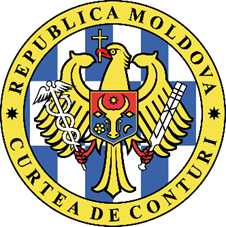 СЧЕТНАЯ ПАЛАТА РЕСПУБЛИКИ МОЛДОВАОТЧЕТ финансового аудита Отчета Правительства об исполнении бюджета государственного социального страхования, за 2022 год  Список акронимов MНЕНИЕ Мы провели аудит Отчета Правительства об исполнении бюджета государственного социального страхования за 2022 год, составленного Национальной кассой социального страхования, который включает: Формуляр №1 НКСС, Формуляр №2 НКСС, Формуляр №4 НКСС, Формуляр №4.1 НКСС, Формуляр №4.2 НКСС и Пояснительную записку, включая краткое изложение существенных аспектов учетной политики.По нашему мнению, Отчет Правительства об исполнении бюджета государственного социального страхования представляет, во всех существенных аспектах, правильное и достоверное отражение ситуации, в соответствии с применяемой базой по финансовой отчетности.ОСНОВАНИЕ ДЛЯ МНЕНИЯ Мы провели аудиторскую миссию в соответствии с Международными стандартами Высших органов аудита. Наши обязанности, согласно указанным стандартам, изложены в Разделе Ответственность аудитора в рамках аудита финансовой отчетности настоящего Отчета. Мы независимы от аудируемого субъекта и соблюдали обязанности по этике, в соответствии с требованиями Кодекса этики Счетной палаты. Считаем, что полученные нами аудиторские доказательства являются достаточными и уместными для того, чтобы служить основанием для нашего мнения.ВЫДЕЛЕНИЕ НЕКОТОРЫХ АСПЕКТОВ Аудит обращает внимание на то, что действующие нормы по отчетности, согласованные с Министерством финансов по исполнению БГСС, не соответствуют порядку ведения учета активов и обязательств бюджетных учреждений, финансируемых из государственного бюджета. Обращаем внимание на нормативные положения, предусматривающие порядок отчетности БГСС, который является специфическим бюджетом, по которому учет обеспечивается на основе собственных планов счетов с использованием специальных информационных систем, соответствующим областям деятельности. Так, Приказ министра Финансов №38 от 17.02.2017 „Об утверждении формуляров Отчетов об исполнении бюджета государственного социального страхования и Методологических норм о порядке их составления” раскрывает порядок представления финансовых отчетов. Национальная касса социального страхования ведет бухгалтерский учет согласно положениям Закона о бухгалтерском учете, в соответствии с планом собственных счетов бухгалтерского учета и методологией, согласованной с Министерством финансов. Кроме того, формат бухгалтерского баланса, составленного НКСС, утверждается приказом НКСС, и он ежегодно представляется Правительству и Министерству финансов. В этой связи отмечается, что бухгалтерский баланс составляется по отдельному формату, который не соответствует бухгалтерскому балансу для бюджетных учреждений, финансируемых из государственного бюджета и местных бюджетов (Приказ министра финансов №216/2015).Основные принципы и качественные характеристики предполагают ведение учета на основе бухгалтерского учета методом начисления и разделения активов и долгов. В то же время, „субъект, применяющий систему бухгалтерского учета путем двойной записи, обязан вести учет активов, собственного капитала, обязательств, затрат, расходов и доходов на основе счетов бухгалтерского учета”. Таким образом, нормы отчетности, согласованные с Министерством финансов, не включают единую структуру отчетности по бухгалтерскому балансу НКСС, в условиях наличия и утверждения другого формата для него. МФ консолидирует Баланс Правительства с помощью таблиц транспонирования балансовых счетов НКСС в балансовые счета бюджетных учреждений. Следовательно, действующие правила отчетности усложняют консолидацию активов и обязательств Правительства в едином финансовом отчете.Аудит отмечает, что в контексте утвержденных стратегических политик, направленных на  развитие менеджмента публичных финансов, перспектива включения БГСС в реализацию целей Компонента 3 ”Исполнение бюджета, Бухгалтерский учет и отчетность” и Компонента 7 „Прозрачность публичных финансов”, необходима, в том числе, путем: усовершенствования бюджетного анализа и перспектив в области публичных финансов путем расширения Отчета об исполнении бюджета с информацией о денежных потоках, представленной в финансовых отчетах; разработки стандартов бухгалтерского учета в публичном секторе на основе международных стандартов IPSAS (International Public Sector Accounting Standards); консолидации возможностей для внедрения Национальных стандартов бухгалтерского учета в публичном секторе; дальнейшего внедрения и корректировки, в соответствии с утвержденными стандартами, Информационной системы  „Единый бюджетный учет” в обязательном порядке для всех бюджетных органов/учреждений; развития потенциала и совершенствования формата представления бюджета для граждан, с целью улучшения доступа общественности к бюджетной информации и т. д. Уточняем, что Министерство финансов сообщило, что  „достижение заявленных целей, связанных с развитием управления публичными финансами, является действующим для  бюджетных органов/учреждений, и на данный момент у Министерства финансов нет оснований для подключения НКСС к их реализации”.  В этом контексте считается целесообразным включить БГСС в реализацию Стратегии развития управления публичными финансами, которая направлена на интеграцию существующей стратегической основы, специфичной для компонентов управления публичными финансами, в целях продолжения логической цепочки реформ, реализованных или инициированных в последнее время.НКСС и ГНС используют разные способы учета задолженностей и долгов, связанных с взносами государственного социального страхования, что может привести к их неоднозначной отчетности. Так, в Формуляре 4.2 представлены задолженности на сумму 2 169 011,80 тыс. леев и долги на сумму 139 467,60 тыс. леев. Одновременно, согласно информации, представленной ГНС, по состоянию на 31.12.2022, обязательства (задолженность) налогоплательщиков составляли 356 397,26 тыс. леев, а авансовые платежи – 796 172,4 тыс. леев. В то же время, сохраняющиеся разницы обусловлены исторической задолженностью неплатежеспособных предприятий (находящихся на специальном учете), которые в НКСС составляют 475,3 млн. леев, а согласно информации, представленной ГНС, они составляли, по состоянию на 31.12.2022 – 73,4 млн. леев. Одновременно, ГНС проинформировала, что „разница между суммами задолженности по БГСС, представленной ГНС, по отношению к суммам, представленным НКСС, возникает из-за метода ведения учета обязательств каждым учреждением: НКСС ведет учет обязательств по методу расчета, а ГНС ведет учет обязательств по кассовому методу. В итоге, сумма задолженности по БГСС по состоянию на 31.12.2022, по данным НКСС, включает обязательства (рассчитанные суммы), относящиеся к периоду январь-декабрь 2022 года”. Кроме того, после закрытия 2022 года, ГНС совместно с НКСС провела проверку итоговой информации по экономическим классификациям и операциям на уровне остатков. Таким образом, расхождения между суммой транзакций, представленной НКСС в течение 2022 года, и данными, зарегистрированными в ИС ГНС, не были установлены, и обеими сторонами был подписан соответствующий акт.ПРЕДСТАВЛЕНИЕ БЮДЖЕТАБюджет государственного социального страхования представляет собой совокупность доходов, расходов и источников финансирования, предназначенных для реализации функций государственной системы социального страхования и управления ею. Он является составной частью национального публичного бюджета и администрируется независимо от других бюджетов–компонентов национального публичного бюджета. Администрирование бюджета государственного социального страхования и внедрение программ в соответствии с принятыми задачами и показателями результативности возложены на Национальную кассу социального страхования. Таким образом, миссия этого субъекта заключается в реализации государственной политики, направленной на обеспечение социальных прав граждан посредством администрирования государственной системы социального страхования и управления бюджетом государственного социального страхования.Бюджет государственного социального страхования представляет собой годовой финансовый план, который отражает образование, распределение и использование денежных средств, необходимых для защиты пенсионеров, работников и членов их семей. Через государственную систему социального страхования государство гарантирует гражданам право на социальную защиту при наступлении старости, безработицы, болезни, инвалидности, потери кормильца, посредством социальных выплат – пенсии, пособия и других социальных выплат. В то же время, через НКСС определенным категориям граждан предоставляются выплаты социальной помощи, финансирование которых осуществляется за счет средств государственного бюджета.В этом контексте отмечается существенное/качественное значение данного бюджета, поскольку он ориентирован на граждан с целью обеспечения рисков, возникающих но протяжении жизни (болезнь, старость и т. д.). В управлении БГСС более 2,31 миллионов получателей пособий, которые в течение 2022 года обращались к этому бюджету и получали как минимум одно пособие.Бюджет государственного социального страхования на 2022 год был первоначально утвержден по доходам и расходам в равных суммах 31 224,2 млн. леев. В результате внесения изменений и дополнений, параметры БГСС были уточнены до 34 200,6 млн. леев, что на 2 976,4 млн. леев больше.Что касается удельного веса общих исполненных расходов бюджета государственного социального страхования в НПБ, отмечается, что они составили 33,6%, а как удельный вес в ВВП – 12,2%. По сравнению с 2021 годом, удельный вес расходов бюджета государственного социального страхования в НПБ увеличился на 0,5 процентных пункта, а удельный вес в ВВП увеличился на один процентный пункт, ситуация представлена в таблице ниже.Таблица №1Динамика исполнения бюджета государственного социального страхования за 2018-2022 годы Источник: Отчеты об исполнении бюджета государственного социального страхования за 2018-2022 годы; www.statistica.md Хотя Закон о публичных финансах и бюджетно-налоговой ответственности устанавливает общие условия и сроки для внесения изменений/уточнений в утвержденные годовые бюджеты, годовые показатели бюджета государственного социального страхования уточнялись 3 раза. Изменения были обусловлены эволюцией показателей бюджета государственного социального страхования в течение 2022 бюджетного года, динамикой бенефициаров и средних размеров социальных пособий, пересмотром Министерством экономического развития и оцифровки прогноза основных макроэкономических показателей на 2022 год, а также необходимостью внедрения новых мер, утвержденных в законодательстве в течение бюджетного года, влияющих на бюджет государственного социального страхования:изменение способа определения коэффициента индексации пенсий 1 апреля 2022 года: рост потребительских цен в декабре предыдущего года по сравнению с тем же месяцем предшествующего года, вместо годового роста индекса потребительских цен за год, предшествующий году индексации;изменение способа индексации на 2022 год, коэффициент индексации применяется только к той части пенсии, которая не превышает среднемесячную заработную плату по экономике, прогнозируемую на 2022 год в размере 9 900 леев;ежегодное увеличение, 1 апреля, пенсий, рассчитанных в соответствии с положениями Закона о государственной пенсионной системе №156/1998, в фиксированной сумме, которая определяется путем умножения размера средней пенсии на 50% роста валового внутреннего продукта в предыдущем году, выраженного в сопоставимых ценах, которые в 2022 году составили 171,71 леев;предоставление единовременной материальной помощи в размере 2 500 леев участникам боевых действий по защите территориальной целостности и независимости Республики Молдова и членам их семей в связи с празднованием 30-летия проведения боевых действий на Днестре;увеличение на 300 леев или с 950 леев до 1 250 леев суммы ежемесячного государственного пособия участникам Второй мировой войны, указанным в ст.2 (1) 2) Закона №121/2001 о дополнительной социальной защите некоторых категорий населения, начиная с 01.05.2022, а также введение новой категории бенефициаров, начиная с 22.07.2022 – лица, подготовленные Министерством обороны для сбора боеприпасов и военной техники, определения территории объектов в период после боевых действий по защите территориальной целостности и независимости Республики Молдова (ст.2, (1)), п.8 указанного Закона;установление ежемесячных пособий по уходу за ребенком до 2 лет для всех детей, независимо от статуса родителя (застрахованный или незастрахованный), в размере 1 000 леев, начиная с 1 октября 2022 года;увеличение на 130 леев, или с 370 леев до 500 леев, ежемесячного пособия по уходу за ребенком до достижения 3-летнего возраста для детей-близнецов или нескольких детей, рожденных от одной беременности, застрахованным и незастрахованным лицам, начиная с 1 октября 2022 года;предоставление, начиная с 1 октября 2022 года, единовременной финансовой помощи в размере 1 500 леев получателям пенсий и социальных пособий, размер которых не превышает 5 000 леев;предоставление права на новую опцию застрахованным лицам, находящимся в отпуске по уходу за ребенком до достижения 3-летнего возраста: получать ежемесячное пособие по уходу за ребенком на 12-месячный период в размере 90% расчетной базы;изменение нормативной базы по предоставлению социального пособия и пособия на холодный период года, с целью поддержки наиболее уязвимых семей.Синтез стоимости изменений в бюджете государственного социального страхования на 2022 год представлен в Приложении №10 к настоящему Отчету аудита.В результате анализа бюджетного исполнения за год, завершившегося 31 декабря 2022 года, было установлено, что исполненные доходы составили 33 796,07 млн. леев, на 1,2% или на 404,5 млн. леев меньше  по сравнению с годовыми показателями, а расходы бюджета государственного социального страхования были исполнены в сумме 33 745,3 млн. леев, на 455,3 млн. леев меньше по сравнению с годовыми показателями, или на уровне 98,7%. Синтез бюджета государственного социального страхования на 2022 год представлен в таблице ниже.Таблица №2Исполнение бюджета государственного социального страхования за 2019-2022 годыИсточник: Отчет об исполнении бюджета государственного социального страхования по состоянию на 1 января 2023 года. (Формуляр №1 НКСС).В этих условиях, исполнение бюджета завершилось профицитом в размере 50,8 млн. леев, а остаток денежных средств на конец периода составил  51,2 млн. леев (Приложение №12). КЛЮЧЕВЫЕ АСПЕКТЫ АУДИТА Ключевыми аспектами аудита являются те аспекты, которые, по нашему профессиональному суждению, имели наибольшее значение для аудита Отчета Правительства об исполнении БГСС за 2022 год. Эти аспекты были рассмотрены в контексте аудита финансовой отчетности в целом, и формирования нашего мнения по ней, и мы не предлагаем отдельного мнения по этим аспектам. Считаем, что описанные ниже аспекты, хотя и не повлияли на наше аудиторское мнение, являются ключевыми аспектами аудита, которые должны быть отражены в настоящем Отчете.Уровень доходов в бюджете государственного социального страхования неуклонно растет, включая полученные трансферты из государственного бюджета. В 2022 году общий доход бюджета государственного социального страхования составил 33 796,07 млн. леев, что на 1,2%, или на 404,5 млн. леев меньше по сравнению с годовым прогнозом. В то же время, они увеличились на 6 549,22 млн. леев по сравнению с предыдущим годом.В структуре доходов бюджета государственного социального страхования на 2022 год, общие ресурсы этого бюджета составили 56,2%, а трансферты из государственного бюджета – 43,8%. Общие ресурсы бюджета государственного социального страхования состоят из взносов обязательного государственного социального страхования - 18 573,34 млн. леев, и других накопленных доходов в сумме 428,7 млн. леев. Удельный вес взносов и премий обязательного государственного социального страхования в общих доходах бюджета государственного социального страхования составляет 54,9%, что на 2 349,46 млн. леев больше по сравнению с предыдущим годом.Реализация доходов бюджета государственного социального страхования в 2022 году, в сравнение с 2018-2021 годами, представлена в Приложении №1 к настоящему Отчету аудита.Таким образом, на протяжении 5 лет подряд (2018-2022 годы) наблюдается устойчивый рост всех доходов, поступающих в бюджет государственного социального страхования, особенно текущих трансфертов общего назначения между государственным бюджетом и бюджетом государственного социального страхования.Взносы государственного социального страхования в 2022 году начислялись и оплачивались в соответствии с предусмотренными тарифами.  В то же время, в течение 2022 года были учтены новые особенности порядка социального страхования физических лиц, осуществляющих деятельность в качестве поденщиков. Так, согласно новым положениям, начиная с 15 июля 2022 года бенефициары работ рассчитывают, декларируют и оплачивают для этой категории физических лиц взносы социального страхования исходя из их вознаграждения в размере 6%. До этой даты физические лица, осуществлявшие деятельность в качестве поденщиков, должны были платить фиксированную годовую плату, рассчитанную по индивидуальному контракту, заключенному с НКСС, в размере 3 270 леев. Фиксированный годовой платеж взносов обязательного социального страхования в 2022 году составил 12 838 леев, для собственников или арендаторов сельскохозяйственных земельных участков, обрабатывающих землю индивидуально - 3270 леев. Отмечается, что взносы государственного социального страхования в 2022 году были накоплены в размере 18 573,34 млн. леев, и исполнены на уровне 100,1% запланированного показателя. По сравнению с 2021 годом, поступления выросли на 2 349,4 млн. леев. леев, или на 14,5%. Также, в общей сумме накопленных взносов, 61,2 млн. леев составили пени за просроченные выплаты взносов.„Другие доходы” были накоплены в общей сумме 428,7 млн. леев, что на 83,5 млн. леев, или на 24%, больше по сравнению с установленным планом, а фактическая сумма других доходов составила 443,3 млн. леев. По сравнению с 2021 годом, поступления от других доходов увеличились на 130,4 млн. леев, или на 43,7%, рост произошел за счет поступления суммы от единовременного налога, взимаемого с резидентов парков информационных технологий, в размере 420,8 млн. леев, который был на 128,1 млн. леев, или на 43,8%, больше, чем в предыдущем году. Таким образом, доходы бюджета государственного социального страхования отражены в следующих суммах: 6,0 млн. леев, с исполнением на уровне 200,5%, доходы от собственности, и представляют собой проценты, начисленные на остатки денежных средств на банковских счетах бюджета государственного социального страхования;0,05 млн. леев от продажи товаров и услуг, которые представляют собой средства, поступившие в бюджет государственного социального страхования по исполнительным документам о субсидиарной ответственности, их фактическая сумма составила 1,9 млн. леев;0,9  млн. леев, что составляет 32,3% от годового прогноза, и представляют собой штрафы, из которых 0,04 млн. леев - это штрафы и санкции за правонарушения, взимаемые в бюджет государственного социального страхования, и 895,4 тыс. леев - штрафы по платежам в бюджет государственного социального страхования. Фактическая сумма штрафов в 2022 году составила 1,5 млн. леев.Другие доходы и невыясненные доходы были исполнены в сумме 421,7 млн. леев, или на уровне 124,3% от установленного годового плана, а согласно фактическому показателю, они составили 433,8 млн. леев.Расходы бюджета государственного социального страхования были исполнены в 2022 году на уровне 98,7% годового плана.Согласно Отчету об исполнении бюджета государственного социального страхования за 2022 год, расходы бюджета государственного социального страхования были исполнены в сумме 33 728,2 млн. леев, что на 452,4 млн. леев меньше запланированного уровня. По сравнению с предыдущим годом, исполненные расходы бюджета государственного социального страхования увеличились на 6 556,2 млн. леев, или на 24,1%.Реализация расходов бюджета государственного социального страхования за 2022 год, по сравнению с 2018-2021 годами, представлена в таблице ниже.Таблица №3Динамика расходов бюджета государственного социального страхования,за 2018-2022 годы (млн. леев)Источник: Информация, обобщенная аудиторской группой из Отчетов об исполнении бюджета государственного социального страхования за 2019-2022 годы.Наибольший удельный вес в структуре расходов бюджета государственного социального страхования занимают социальные пособия - 98,7%, на которые в 2022 году были зарегистрированы расходы в сумме 33 294,2 млн. леев. По сравнению с 2021 годом, исполненные расходы выросли на 6 537,9 млн. леев, или на 24,4 процентных пунктов.  На рост расходов повлияло увеличение среднего размера пенсии, в результате ряда новых мер, предусмотренных законодательством в области государственных пенсий, и реализованных в течение 2022 года, таких как: индексация пенсий 1 апреля 2022 года на 1З,94%, в соответствии с порядком индексации, предусмотренным на 2022 год (индексация части пенсии, не превышающей среднемесячную заработную плату по экономике, прогнозируемой на 2022 год в размере 9900 леев); проведение следующего этапа пересмотра пенсий по возрасту для пенсионеров, которые работали после выхода на пенсию и реализовали страховой стаж более 5 лет (в случае установления права на пенсию после 01.01.1999); пересмотр пенсий по инвалидности пенсионерам, которые работали после выхода на пенсию по инвалидности и реализовали страховой стаж более 2 лет (в случае пенсий, установленных/пересмотренных до 01.01.1999); увеличение с 1 апреля 2022 года на 171,71 лея размера пенсий, рассчитанных в соответствии с положениями Закона о государственной пенсионной системе №156/1998, а также увеличение размера минимальной пенсии по возрасту с 2 000 леев до 2 278,80 леев.Кроме того, в отношении пособий социального страхования зарегистрирован рост размера единовременного пособия при рождении ребенка, до 10 068 леев.Исполненные расходы на товары и услуги составили 243,3 млн. леев, или на уровне 86,9%, что на 7 903,2 тыс. леев, или 3,4% больше по сравнению с предыдущим годом. К данной категории относятся расходы на содержание НКСС и информационных систем НКСС: энергетические и коммунальные услуги, информационные и телекоммуникационные услуги, услуги найма, транспортные услуги, услуги по текущему ремонту, профессиональное обучение, служебные коммандировки, почтовые услуги и услуги по распределению социальных пособий, другие услуги.Средства, утвержденные для расходов на персонал, были использованы на основании нормативных актов, регулирующих оплату труда в бюджетном секторе. Для расходов на персонал было предусмотрено 188,8 млн. леев, которые были исполнены в сумме 185,7 млн. леев, что составляет 98,3% от запланированной суммы.За последние пять лет темпы роста понесенных расходов из БГСС превышают темпы роста собственных доходов на 26,5%, что обусловило сохранение нехватки собственных средств государственной системы социального страхования для исполнения обязательств, и формирование зависимости от трансфертов из государственного бюджета. Существенную долю собственного дохода БГСС составляют взносы социального страхования, перечисленные плательщиками взносов, юридическими и физическими лицами. С другой стороны, существенную долю понесенных расходов из БГСС составляют выплаты социальных пособий (пенсии социального страхования, пособия социального страхования и другие пособия социального страхования). Так, в период 2018-2022 годов расходы БГСС превысили собственные доходы с 842,4 млн. леев в 2018 году, до 4 902,6 млн. леев в 2022 году, ситуация представлена в таблице ниже.Таблица №4Темпы роста расходов по сравнению с темпами роста доходов в 2018-2022 годахИсточник: Отчеты об исполнении БГСС за 2018-2022 годы.Устойчивость системы государственного социального страхования может быть обеспечена только в условиях покрытия расходов на пособия социального страхования собственными доходами, поступающими в бюджет государственного социального страхования. В этом контексте отмечается, что темпы роста понесенных расходов из БГСС (168,7%) в 2022 году, по сравнению с 2018 годом, превысили темпы роста собственных доходов (142,3%) на 26,5 процентных пункта (Таблица №5), что обусловило запрос необходимых финансовых средств для покрытия дефицита. Этот факт был вызван недостаточностью собственных доходов, используемых для покрытия расходов, исходя из необходимости обеспечения выплаты социальных пособий бенефициарам/гражданам в установленные сроки. Таблица №5Темпы роста расходов по сравнению с темпами роста доходов за 2018-2022 годыИсточник: : Отчеты об исполнении БГСС за 2018-2022 годы.Значительная разница в росте расходов обусловлена несколькими факторами, в частности, внедрением НКСС новых процессов и политик, направленных на увеличение пособий и поддержку граждан. Среди наиболее значимых из них, отмечается: внедрение реформы государственной пенсионной системы 2017 года, согласно которой, помимо норм по установлению пенсионного возраста, необходимого страхового стажа, порядка годовой индексации пенсии и других специальных норм, был реализован механизм валоризации застрахованного дохода, учитываемый при установлении права на пенсию; поэтапный пересмотр пенсий по возрасту; предоставление досрочной пенсии для мужчин; выравнивание минимальной пенсии для работников аграрного сектора путем ее повышения до минимальной пенсии предоставляемой лицам, которые работали в остальных областях национальной экономики. В 2019 году на 10% были увеличены пенсии, размер которых не превышал прожиточного минимума. Начиная с 2022 года предоставляется досрочная пенсия за долгую карьеру, пересматриваются пенсии по инвалидности за годы работы после установления пенсии, выплачивалось дополнительное увеличение к пенсии (171,71 лея) посредством механизма транспонирования экономического роста в пенсии, в зависимости от роста ВВП. Все эти меры увеличили расходы на государственное социальное страхование.С другой стороны, темпы роста доходов в меньшем размере, чем расходов, обусловлен внедрением преференциальной и поддерживающей политики для различных секторов экономики РМ. Так, из единой системы расчета взносов были исключены ряд плательщиков и переведены в преференциальные системы, например: некоторые категории работников аграрного сектора, сотрудники резидентов парков для информационных технологий, работники в области дорожного транспорта пассажиров в режиме такси, лица, осуществляющие самостоятельно профессию врача в одной из форм организации профессиональной деятельности, предусмотренных Законом об охране здоровья №411/1995. В то же время, с октября 2018 года для работодателей частного сектора ставка взносов снизилась на 5 процентных пунктов (с 29% до 24%).Таким образом, отмечается, что внедрение новых политик в области пособий социального страхования, в сочетании с использованием социального страхования в качестве инструмента экономической поддержки определенных секторов, привело к сохранению недостаточности собственных средств государственной системы социального страхования и увеличению зависимости от трансфертов из государственного бюджета для покрытия дефицита бюджета государственного социального страхования. Повышение зависимости БГСС от государственного бюджета, в связи с запросом трансфертов общего назначения для покрытия дефицита, который за последние пять лет увеличился в четыре раза, может отразится на устойчивости данного бюджета. Серьезной проблемой для БГСС является его постоянная финансовая зависимость от государственного бюджета, поскольку полученные трансферты общего назначения ежегодно увеличиваются по сравнению с предыдущим годом, а за последние пять лет они увеличились в 4 раза.Рисунок №1: Динамика трансфертов из государственного бюджета на покрытие дефицита бюджета государственного социального страхования за 2017-2022 годы.В 2022 году трансферты общего назначения составили в целом 4 434,1 млн. леев, что на 56,3% больше, чем в предыдущем году (2 840,0 млн. леев).  Таким образом, эволюция трансфертов, в соотношении с обязательствами перед бенефициарами, которые будут выполнены в будущих финансовых годах, могут повлиять на устойчивость БГСС. Это может привести к нарушению баланса бюджета государственного социального страхования, что повлечет за собой увеличение бремени бюджета государственного социального страхования на государственный бюджет, в связи с запросом трансфертов общего назначения (финансовых ресурсов для покрытия дефицита), и вызывает причины для беспокойства в отношении динамики доходов БГСС по сравнению с расходами, которые будут понесены.Одновременно отмечается, что для покрытия временного кассового разрыва, в целях выполнения обязательств перед бенефициарами и обеспечения своевременного перевода социальных пособий, в период с ноября по декабрь 2022 года, НКСС была вынуждена законтрактовать 2 займа из государственного бюджета, на общую сумму 690,0 млн. леев, которые были возвращены в том же бюджетном году. Анализ трансфертов, полученных из государственного бюджета, представлен в Приложении №15 к настоящему Отчету аудита.Отмечается, что в течение 2022 года НКСС предупреждала Министерство финансов и выражала обеспокоенность по поводу обеспечения устойчивости бюджета государственного социального страхования и несогласие с использованием социального страхования в качестве инструмента экономической поддержки определенных секторов. Что касается трансфертов специального назначения в сумме 10 359,9 млн. леев, отмечается, что они использовались преимущественно на выплату пособий социальной помощи (99,2%, или 10 285,0 млн. леев), которые, согласно законодательству, финансируются из государственного бюджета и предоставляются некоторым категориям населения через Национальную кассу социального страхования. Одновременно, некоторые из них были использованы для компенсации разницы в ставках обязательного государственного социального страхования в аграрном секторе (73,7 млн. леев) и на возмещение упущенных доходов бюджета государственного социального страхования, в связи с освобождением владельцев сельскохозяйственных земельных участков, расположенных за трассой Рыбница-Тирасполь, от уплаты взносов обязательного государственного социального страхования (1,2 млн. леев). Снижение ставки взноса для частного сектора с 29% до 24% не дало ожидаемого эффекта, а именно, расширения расчетной базы и выведения из тени фонда оплаты труда. В ходе развития системы государственного социального страхования в Республике Молдова ставка взноса, применяемая к фонду оплаты труда, варьировала от ставки 46% в 1992 году до ставки 29%, установленной в 2005 году и сохранявшейся до 2018 года. С 2018 года, для работодателей в частном секторе ставка взноса была снижена на 5 процентных пунктов и составляет 24%. Так, согласно п.1.1 Приложения №1 к Закону №489/1999, работодатель, юридическое или физическое лицо, приравненное к работодателю, оплачивает взносы социального страхования: - 29 процентов на фонд заработных плат и другие выплаты, ежемесячно начисляемые всем работникам, для работодателей бюджетных органов/учреждений и публичных органов/учреждений на самоуправлении, за исключением учреждений высшего образования и медико-санитарных учреждений; - 24 процента на фонд заработных плат и другие выплаты, ежемесячно начисляемые всем работникам, для работодателей частного сектора, учреждений высшего образования и медико-санитарных учреждений.Согласно МТСЗ „снижение ставки взносов с течением времени было оправдано ежегодным увеличением числа застрахованных лиц, участвующих в государственной системе социального страхования, и увеличением фонда оплаты труда. Преследуемая цель от снижения ставки взносов, подлежащих уплате работодателем, для расширения расчетной базы, заключалась в том, чтобы вывести фонд оплаты труда из серой зоны”. Аудит отмечает, что, хотя уменьшение ставки взносов было реализовано с целью поддержки частного сектора, представления и перечисления взносов обязательного государственного социального страхования в бюджет государственного социального страхования, связанных с начисленной заработной платой и другими выплатами, публичные органы не располагают данными о воздействии данной меры/предоставленной льготы. Также уточняем, что, согласно нормативной базе, государственная помощь - это мера поддержки, которая может быть предоставлена в том числе посредством освобождения и/или снижения уплаты налогов, сборов и других обязательных платежей. Кроме того, указанный закон предусматривает, что поставщик государственной помощи/государственный орган обязан вести строгий учет предоставленной государственной помощи.Таким образом, исходя из расчетной базы, задекларированной частным сектором, аудит подсчитал, что применение положения о снижении ставки взносов социального страхования в 2022 году составило на 2 618,9 млн. леев меньше, см. таблицу ниже.Таблица №6Воздействие применения ставки взносов социального страхования Справка: * В 2018 году взносы в частном секторе в размере 18%+6% представлены за 3 месяца (с момента вступления в силу законодательных положений)Источник: Составлена аудитом на основе совокупных отчетов по расчете, применению и перечислению взносов государственного социального страхования за 2018-2022 годы.Данные из приведенной выше таблице указывают на то, что намерения снизить части взноса, причитающегося к уплате работодателем с целью расширения расчетной базы путем вывода фонда оплаты труда из серой зоны, не привели к значительным результатам. Так, хотя в 2022 году расчетная база увеличилась на 14 408,8 млн. леев по сравнению с 2019 годом, число бенефициаров сократилось на 5 980 человек. Следовательно, расчетная база увеличилась благодаря росту средней заработной платы по экономике. Одновременно, экономический сектор в этот период подвергался влиянию пандемического кризиса. Дополнительно к этому аудит отмечает, что, хотя на страхование одного работника бюджетные органы/учреждения и публичные органы/учреждения на самоуправлении несут расходы на уплату взносов в большем размере, по сравнению с частным сектором, законодательная база не предусматривает никаких мер для предоставления им социальных пособий на других условиях, чем работники частного сектора. Таким образом, исходя из того факта, что для сотрудников бюджетных органов/учреждений взимается более высокий тариф, это означает, что не обеспечивается принцип участия, согласно которому реализация права на социальное страхование зависит от уплаты взносов социального страхования, а также принцип обязательности, согласно которому юридические и физические лица в соответствии с законодательством обязаны быть участниками государственной системы страхования, и реализация их права на социальное страхование зависит от выполнения этой обязанности. Это фундаментальные принципы, лежащие в основе системы социального страхования. Таким образом, в условиях, когда законодательная база неоднозначна, не предусматривает обеспечения учета предоставленной льготы, отсутствуют оценки воздействия применяемого положения, а также права не предоставляются в зависимости от выполнения обязательств, профилируется риск поддержки БГСС посредством скрытых/косвенных трансфертов из государственного бюджета и бюджетов административно-территориальных единиц, которые оцениваются аудитом в размере около 9,2 млрд. леев.Неуклонный рост числа бенефициаров бюджета социального страхования по отношению к числу плательщиков взносов приводит к усилению давления на этот бюджет.Число плательщиков взносов в единой системе расчета взносов в 2022 году составило 734 467 человек, в том числе 181 845 работников бюджетного сектора, за исключением высших учебных заведений и медико-санитарных учреждений, и 552 622 работника частного сектора, высших учебных заведений и медико-санитарных учреждений. В то же время, общее число плательщиков взносов, в том числе тех, кто пользуется льготной политикой, составило 804 420 человек (Приложение №3 к настоящему Отчету аудита). Таким образом, в экономике страны около 25% работников бюджетного сектора и 75% в реальном секторе.Одновременно, количество получателей социальных пособий в конце 2022 года составило 2 310 026 человек, получивших минимум одно пособие в течение года. Что касается пенсионеров, отмечается, что их число составило 675 674 человека, из которых 526 017 являются получателями пенсии по старости (Приложение №2 к настоящему аудиторском отчете). Демографический аспект оказывает огромное давление на пенсионную систему Республики Молдова, исходя из того, что система социального страхования основана на принципе социальной солидарности поколений и людей, представляющих одно поколение. Уровень старения в 2015 году составил 18,1%, в 2020 году – 21,7%, а в 2022 году – 22,8%. Активное старение населения Республики Молдова происходит по нескольким причинам: с одной стороны, продолжительность жизни людей увеличивается, и это также приводит к увеличению числа пожилых людей; с другой стороны, рождаемость снижается. Таким образом, отмечается, что в настоящее время один плательщик взносов из реального сектора поддерживает одного получателя пенсии по старости с соотношением 1:1,05. Но, помимо пенсионеров по старости, есть и другие группы пенсионеров (Приложение №2 к настоящему Отчету аудита). При этом, из 526,0 тыс. пенсионеров по старости, 123,7 тыс. человек продолжают работать, что свидетельствует о том, что они являются и плательщиками, и бенефициарами, и практически сами обеспечивают себе пенсию. Таким образом, давление на работников реального сектора экономики еще больше. Соответственно, ежегодно увеличивается дефицит и давление на бюджет государственного социального страхования, а система поддерживается на базе трансфертов из государственного бюджета (см. констатацию 5.4).В итоге, аудит отмечает, что, согласно оценочным данным аудита, население без рабочей силы составляет около 498 821 тысячи человек. Таким образом, несмотря на то, что существует потенциал для увеличения числа плательщиков взносов в БГСС, резерв сохраняется из-за наличия черной работы, заработной платы в конвертах, непривлекательной заработной платы и т. д. В этих условиях система социального страхования рискует со временем перестать быть устойчивой.Таблица №7Оценки численности неработающего населения Источник: Отчеты НКСС, www.statistica.mdВыплата дивидендов по налогооблагаемой ставке всего 6% по сравнению с другими налогами, уплачиваемыми при выплате заработной платы, является законным методом, который способствует риску возникновения и сохранения заработной платы в конверте.Использование „черной работы” - это явление, которое генерирует негативное влияние на государственный бюджет, бюджет социального страхования, фонды обязательного медицинского страхования, а также непосредственно на сотрудников и работодателей. Принимая „зарплату в конверте”, работники рискуют лишиться достойной пенсии, мотивирующего социального пакета, качественного медицинского страхования, социальной защиты своих семей, оплачиваемых отпусков, достойных пособий. Выплата дивидендов по налогооблагаемой ставке всего 6% по сравнению с другими налогами, уплачиваемыми при выплате заработной платы, является законным методом, который способствует риску возникновения и поддержания „заработной платы в конвертах”. Так, за 2020-2022 годы дивиденды получили 29 544 человека, сумма дивидендов, выплаченных экономическими операторами (ООО) учредителям, составила 26 555,0 млн. леев, а подоходный налог, удерживаемый из дивидендов, составил 1 616,0 млн. леев. Таблица №8Анализ числа получателей дивидендов и соответствующего удержанного налога, за 2020-2022 годы Источник: Подготовлено аудитом на основе данных, представленных ГНС за период 2020-2022 гг.За период 2020-2022 гг. в случае 526 бенефициаров, получивших дивиденды в размере 547,6 млн. леев, аудит выявил, что налог был удержан на 18,6 млн. леев, или 56,5%, меньше, что является упущенным доходом для государственного бюджета, см. таблицу ниже. Таблица №9Анализ расхождений между начисленным и удержанным подоходным налогом, млн. леевИсточник: Подготовлено аудитом на основе данных, представленных ГНС за период 2020-2022 гг.По запросу аудита, ГНС сообщила, что неуплата дивидендов мотивируется: - неудержанием (полным удержанием) подоходного налога с дивидендов налогоплательщиками, направлявшими дивиденды к выплате (13,5 млн. леев); - необеспечением их отражения (полного отражения) в информационной справке IALS21 (5,4 млн. леев). В этом аспекте, ГНС, Приказом №131 от 25.04.2023 установила конкретные действия и сроки, направленные на укрепление административных мер по части подоходного налога, осуществляются и административные действия по отношению к указанным налогоплательщикам с целью установления причин/расхождений представления исправленных отчетов. Хотя дивиденды – это доход от распределения чистой прибыли между учредителями (акционерами) в соответствии с коэффициентом участия, внесенным в капитал общества, однако дивиденды могут использоваться для выплаты заработной платы в конвертах, стимулирования сотрудников (надбавки к заработной плате, другие вознаграждения), используя путь оптимизации налогов и уклонения от уплаты взносов на медицинское и социальное страхование. В IV квартале 2022 года, согласно статистическим данным, неформальный труд осуществляли около 192,4 тыс. человек, в то время как Государственная инспекция труда выявила только 82 человека, работающих в отсутствие законных форм по трудоустройству.Аудиторские оценки за период 2020-2022 гг. относительно начисления взносов в БГСС на сумму выплаченных дивидендов (26 555,06 млн. леев), указывает на вероятное увеличение доходов БГСС на сумму до 5 139,7 млн. леев. Это не только источник возможного дохода БГСС, но и значительное увеличение дохода для обеспечения социальных рисков, таких как нетрудоспособность, материнство, безработица, техническая безработица, инвалидность, выход на пенсию и т. д.), а граждане могут получать социальные пособия соотносительно выполненным обязательствам перед БГСС. Таблица №10Аудиторские оценки потенциального дохода от взносов социального страхования, млн. ллеевИсточник: Разработано аудитом на основе данных, представленных ГНС за период 2020-2022 гг.Некоторые экономические агенты, которые в течение 2020-2021 годов выплачивали дивиденды на сумму 36,4 млн. леев, в 2022 году применили процедуру несостоятельности с задолженностью по бюджету социального страхования в размере 2,5 млн. леев. Так, в 16 случаях экономические агенты, после выплаты дивидендов, в следующем году не смогли выполнить свои обязательства перед БГСС. Процедура несостоятельности влечет за собой значительные риски при установлении пособий (см. п.7.6).В результате контрольных действий, осуществленных Государственной налоговой службой в связи с инициированием процедуры несостоятельности, в 15 случаях материалы были переданы органу уголовного преследования в рамках Государственной налоговой службы, в связи с наличием признаков умышленной несостоятельности.Таким образом, зарплата в конверте является токсичным явлением и проблемой для каждого гражданина, принимающего такое вознаграждение за свой труд. Деньги, полученные в конверте, позволяют избежать уплаты налогов и взносов, но эта практика на самом деле означает приговор на неопределенное будущее, со множеством серьезных рисков и последствий, которых невозможно избежать.ДРУГАЯ ИНФОРМАЦИЯНекорректировка первоначальных остатков долгов не обеспечивает сопоставимости при отражении краткосрочных долгов по социальным пособиям за 2022 год, которые были занижены как минимум на 14,0 млн. леев. Аудиторские констатации за предыдущие годы выявили недостатки при отражении приостановленных остатков долга после 3/6 месяцев предыдущих периодов, которые сохранились лишь в ИС „Социальная защита”. Выявленные нарушения произошли из-за того, что ИС „Социальная защита” дает возможность просмотра долга на одного бенефициара (путем проверки личного счета для приостановленных выплат до 2021 года), а долг, связанный с приостановленными выплатами, не был включен в учет. Они сохраняются в системе и выделяются при подаче заявления о возобновлении платежа.Начиная с 2021 года, НКСС разработала изменения в правилах учета долга, таким образом, они отражались как долгосрочные обязательства на внебалансовых счетах. В этом контексте аудит отмечает, что новый метод отражает долги, сформированные через 12 месяцев в случае невостребования пособия, без учета приостановленной задолженности через 3/6 месяцев предыдущих периодов, сохранившейся только в ИС „Социальная защита”, а остатки долгов предыдущего года не понесли никаких изменений/корректировок.В этом контексте, аудит проанализировал заявления о возобновлении выплаты пособий в 2022 году. Так, за проаудированный год заявку на возобновление выплаты пенсии подали 221 бенефициар, пособия которых ранее были приостановлены, до внедрения механизм отражения долгосрочных долгов. Они не получали пособие за период от 1 года и 8 месяцев до 12 лет и 4 месяца, на общую сумму 14,0 млн. леев. Таким образом, сумма, приписываемая неотраженому долгу в первоначальных остатках, оценивается как минимум в 14,0 млн. леев.Что касается отражения долгосрочных долгов, отмечается, что в конце каждого месяца суммы установленных пенсий, не востребованных бенефициаром на протяжении 12 месяцев подряд, приостанавливаются и отражаются на внебалансовых счетах, и на конец 2022 года они составили 53,6 млн. леев.Несовершенство нормативной базы, отсутствие электронного регистра по учету свободных профессионалов, осуществляющих деятельность в сфере правосудия, в рамках уполномоченного органа с правом регистрации (Министерство юстиции), отсутствие предоставления данных в электронном виде в НКСС, а также недостаточность мер по контролю за правильностью расчета и перечисления их в срок Государственной налоговой службой, обусловили упущенные доходы БГСС от данной категории плательщиков взносов, в размере 310,5 тыс. леев. Так, процесс регистрации свободных профессионалов, осуществляющих деятельность в сфере правосудия, в качестве плательщиков взносов в БГСС, в соответствии с действующими нормативными актами, не обеспечивает полного учета плательщиков на национальном уровне.Согласно законодательству, свободный профессионал, осуществляющий деятельность в сфере правосудия, – это лицо, зарегистрировавшее одну из предусмотренных законом форм организации деятельности адвоката, нотариуса, судебного исполнителя, авторизованного управляющего, медиатора. Субъекты и физические лица, не подпадающие под действие Закона №220-XVI от 19.10.2007, обязаны зарегистрироваться в течение 10 рабочих дней со дня получения права на ведение определенной деятельности в качестве плательщиков взносов государственного социального страхования в территориальном подразделении Национальной кассы, где они имеют свой юридический адрес. Начиная с 2021 года, была изменена годовая фиксированная плата, которая дает этой категории плательщиков право на пособия по социальному обеспечению за возникшие страховые риски, при соблюдении условий их предоставления. На 2021 и 2022 годы взнос обязательного государственного социального страхования в фиксированной сумме была установлена в размере 24 255 леев/год, соответственно, сумма ежемесячного взноса составляла 2 021,25 леев.Аудит, чтобы удостовериться в регистрации свободных профессионалов, которые зарегистрировали свою деятельность в 2021-2022 годах, в качестве плательщиков взносов социального страхования в БГСС, сопоставил данные из Регистра по учету плательщиков взносов в государственной системе социального страхования, администрируемого КНСС, с выпиской из Регистра адвокатских кабинетов и объединенных адвокатских бюро и выпиской из Государственного реестра медиаторов, размещенных на официальном сайте Министерства юстиции (www.justice.gov.md). Результаты сверки свидетельствуют о том, что из 114 случаев регистрации адвокатских кабинетов, в 43 случаях (37,7%) срок регистрации был превышен от 1 дня до 431 дней, а в 18 случаях (15,8%) субъект не был зарегистрирован в качестве плательщика взносов в БГСС. Результаты проверки регистрации 10 медиаторских бюро показали, что в 3 случаях (30%) субъекты были зарегистрированы с опозданием, а в 6 случаях (60%) субъекты не зарегистрированы в качестве плательщиков взносов в БГСС. Эти ситуации были допущены из-за отсутствия взаимодействия уполномоченного органа с правом регистрации (Министерства юстиции) с НКСС, а также отсутствия электронного регистра по учету свободных профессионалов, который обеспечил бы передачу информации о регистрации деятельности автоматически, через платформу интероперабельности (MConnect), через межсистемные подключения НКСС и Министерства юстиции. Как следствие, представитель субъекта должен физически явиться в НКСС, где он имеет юридический адрес, и подать заявление о принятии на учет. Хотя НКСС предприняла меры по информированию Союза адвокатов и, соответственно, Совета медиаторов, относительно необходимости регистрации этой категории плательщиков, не все лица, которые зарегистрировали формы организации предполагаемой деятельности, выполняли свои обязанности по регистрации в качестве плательщиков в БГСС.  Возложение на плательщика взносов ответственности за регистрацию в качестве плательщика взносов приводит к невозможности отслеживания потенциального дохода в БГСС.Несвоевременная регистрация свободных профессионалов в качестве плательщиков взносов в БГСС осуществлялась без применения дисциплинарных мер, которые являются дополнительным источником дохода для БГСС.Согласно предписаниям, осуществление деятельности на основании аттестата медиатора, лицензии нотариуса, судебного исполнителя, адвоката или судебного эксперта, осуществляющего деятельность в бюро судебной экспертизы, разрешения на осуществление деятельности авторизованного управляющего, без регистрации в качестве плательщика взносов обязательного государственного социального страхования в течение 10 рабочих дней с момента получения права на осуществление определенной деятельности, влечет наложение штрафа на физических лиц в размере от 15 до 30 условных единиц, и на должностных лиц в размере от 30 до 60 условных единиц. Органом, ответственным за применение дисциплинарных мер, является Государственная налоговая служба.В этом контексте, хотя аудит выявил 70 случаев, когда свободные профессионалы, осуществляющие деятельность в сфере правосудия, осуществляли свою деятельность без регистрации в качестве плательщика взносов в БГСС, при этом, отмечается, что ГНС не составляла ни одного протокола об установлении правонарушения в этом отношении. Аудит отмечает, что штрафы, наложенные органами Государственной налоговой службы за правонарушения, предусмотренные ст.263 (2), перечисляются в бюджет государственного социального страхования. По оценкам аудита, упущенные доходы составляют от 52,5 тыс. леев до 210,0 тыс. леев. Таким образом, невыполнение ГНС обязанностей, предусмотренных Кодексом о правонарушениях, не дисциплинирует эту категорию плательщиков, а также содействует упущению доходов в БГСС. Обязанность декларировать и оплачивать взносы государственного социального страхования выполнялась не всеми свободными профессионалами, осуществляющими деятельность в сфере правосудия, что нанесло убытки БГСС на сумму 310,5 тыс. леев.Представление деклараций о начислении и использовании взносов обязательного государственного социального страхования свободными профессионалами, осуществляющими деятельность в сфере правосудия, регулируется Законом о государственной системе социального страхования  и Законом о бюджете государственного социального страхования на 2022 год. В течение 2021-2022 годов зарегистрировали свою деятельность 114 адвокатских кабинетов, в 2022 году зарегистрировали свою деятельность и 10 бюро медиаторов.Результаты аудита показали, что мониторинг процесса представления деклараций о исчислении и использовании взносов социального страхования свободными профессионалами, предусмотренных по данному разделу, не обеспечил полного накопления отчетов. Следует также отметить, что 5 адвокатских кабинетов, хотя и были обязаны, не представили никаких отчетов с момента регистрации деятельности до 31.12.2022, другие 18 кабинетов представили частично отчеты о исчислении и использовании взносов социального страхования в течение 2021-2022 годов, зарегистрировав задолженность по части представления отчетов. Информация о непредставлении адвокатскими кабинетами деклараций IPC21 представлена в Приложении №5 к настоящему Отчету аудита.Одновременно, в аспекте уплаты взносов социального страхования, аудит показал, что 23 адвокатских кабинета по состоянию на 31.12.2022 зарегистрировали задолженность по начислению и уплате взносов социального страхования в размере 310,5 тыс. леев. Согласно законодательству, сбор взносов обязательного государственного социального страхования, контроль за правильностью их исчисления и своевременностью перечисления в бюджет государственного социального страхования осуществляется Государственной налоговой службой. Ситуации, выявленные аудитом, свидетельствуют о том, что ГНС не вмешивалась путем принятия мер по повышению ответственности свободных профессионалов, осуществляющих деятельность в сфере правосудия, за выполнение обязательств перед БГСС. В этой отношении ГНС сообщила, что направляла письма о добровольном выполнении обязательств и осуществляла телефонные звонки, но эта категория плательщиков не отреагировала соответственно. Примечание: В ходе миссии, по запросу аудиторской группы ГНС предприняла повторные меры добровольного выполнения. Таким образом, 15 адвокатских кабинетов представили 123 отчета IPC21, относящиеся к периоду деятельности 2021-2022 годов. По состоянию на 23.05.2023 сумма начисленных взносов в 2023 году составляет 269,1 тыс. леев, а сумма уплаченных взносов – 206,4 тыс. леев, продолжая регистрировать задолженность перед БГСС в размере 53,4 тыс. леев. Незаконная выплата (2 625,8 тыс. леев) и частичный возврат (28,4%) сумм, предоставленных в качестве социального пособия и пособия на холодный период года, напрямую влияют на показатели БГСС за 2022 год, и это обусловлено фрагментированным процессом предоставления, проверки и выплаты данного пособия, что по-прежнему сохраняет несогласованность данных на всех этапах и уровнях.Социальное пособие – это ежемесячная фиксированная денежная выплата, предоставляемая малоимущей семье, а пособие на холодный период года  предоставляется данному контингенту на периоды январь-март и ноябрь-декабрь. Так, право на социальное пособие и/или пособие на холодный период года предоставляется территориальными структурами социальной помощи, а учет выплат обеспечивается Национальной кассой через MPay, проверка правильности и единообразия применения нормативной базы осуществляется Социальной инспекцией.Рисунок №2. Процесс предоставления, проверки и выплаты социальнго пособия и пособия на холодный период года.За последние пять лет (2018-2022) сохраняется тенденция роста удельного веса неправильно начисленных и выплаченных средств, который варьировал от 16,2% до 31,7%, ситуация представлена в таблице ниже. Таблица №11Анализ нарушений, выявленных Социальной инспекцией при предоставлении СП и ПХПГ Источник: Информация Социальной инспекции о проведенных инспекционных миссиях за 2018-2022 годы.Анализируя данные Социальной инспекции, было установлено, что в 2022 году территориальным структурам социальной помощи было рекомендовано принять необходимые меры для возврата суммы в 2 468,6 тыс. леев. В зависимости от факторов, ответственных за совершение нарушений, отмечается, что из общей незаконно предоставленной суммы в размере 2 438,7 тыс. леев, или 98,5% были выплачены по вине бенефициаров, в результате представления неполных, неверных данных или из-за неинформирования об изменениях, произошедших в размере дохода и в семейном положении. Остальные нарушения (1,5%) являются административного характера, большинство из которых допускаются ответственными работниками Управлений социальной помощи и защиты семьи в процессе назначения и выплаты СП и ПХПГ, и в меньшей мере допускаются местными публичными органами, которые их предоставили.В то же время, что касается возврата необоснованно полученных сумм по этим пособиям, отмечается низкий уровень их возврата, обусловленный, в том числе, уязвимостью данной категории бенефициаров. Так, из общей суммы, подлежащей возврату в 2022 году, было возвращено 701,2 тыс. леев, что составляет 28,4%. Кроме того, в течение 2022 года были возвращены финансовые средства на общую сумму 5562,9 тыс. леев в соответствии с рекомендациями, направленными в предыдущие годы (2017-2021 годы). Таким образом, за 2017-2022 годы была возвращена сумма в размере 6 267,1 тыс. леев из общего объема 11 729,8 тыс. леев, подлежащих возврату в 2017-2022 годах, что составляет 53,4%, ситуация представлена в таблице ниже.		Таблица №12Анализ возвращенных в 2022 году сумм социального пособия и пособия на холодный период года, которые были незаконно выплачены в период 2017-2022 годов  Источник: Разработано на основе информации, предоставленной Социальной инспекцией.Для возврата незаконно полученных сумм, территориальная структура социального обеспечения составляет и представляет Национальной кассе социального страхования ходатайство о возврате сумм, а НКСС составляет и передает поставщику платежных услуг, через правительственную услугу электронных платежей (MPay), решение о возврате сумм. В случае если суммы необоснованных платежей не могут быть возвращены поставщиком платежных услуг, НКСС уведомляет об этом территориальную структуру социального обеспечения, которая принимает необходимые меры, согласно законодательству, для взыскания суммы с ее получателя.Следует отметить, что в 2023 году в целях повышения эффективности механизма государственной инспекции и контроля в области социальной помощи, а также укрепления статуса Социальной инспекции, были внесены изменения в некоторые нормативные акты, касающиеся: введения полномочий по установлению правонарушений в части, касающейся реализации правовых положений, регулирующих установление права и предоставление пособий социальной помощи и социальных услуг, составление протоколов о правонарушении и отправку, при необходимости, дела в суд или другой орган на рассмотрение; назначения мер органам публичного управления в ситуации, когда есть подозрения в мошенничестве, злоупотреблениях и халатности, обращения в компетентные органы по охране правовых норм; принятие законных мер по устранению выявленных недостатков, выявление юридической ответственности виновных и обращение в компетентные органы по охране правовых норм и др.В этих условиях аудит отмечает, что, хотя средства на расходы на СП и ПХПГ перечисляются из ГБ, фрагментированный процесс предоставления, проверки и выплаты СП и ПХПГ, в корреляции с низким уровнем возврата незаконных выплат, напрямую влияет на показатели БГСС. Пенсии по возрасту, ограниченным возможностям, потере кормильца и досрочной пенсии были установлены в соответствии с законодательной базой.  Вместе с тем, несвоевременное поступление информации о смерти получателей обуславливает необоснованные расходы, которые оцениваются в размере 1 167,0 тыс. леев.Для получения уверенности в отношении учета, отчетности и исполнения финансовых средств на выплату пенсий социального страхования, аудит проаудировал следующие виды пенсий.Пенсии по возрасту  представляют собой показатель с наибольшим количеством бенефициаров БГСС (526 027 лиц), а также с наиболее значительными расходами. В 2022 году расходы на выплату пенсий по возрасту составили 16 631,0 млн. леев, или 49,3% от общего объема расходов БГСС. По сравнению с предыдущим годом, эти расходы увеличились на 3 537,6 млн. леев, или на 27%, этот рост произошел в результате мер, предусмотренных законодательством в области пенсий. Расходы на пенсии по возрасту составляют основную долю в общих фактических расходах на пенсии  социального страхования, и составляют около 86,6%.Количество получателей пенсий по возрасту увеличилось на конец проаудированного года, по сравнению с его началом, на 5 090 человек. Средняя пенсия в результате мер, предпринятых в течение отчетного года, увеличилась на 22,0% (569,62 леев), а по состоянию на 01.01.2023 составила 3 164,93 леев. Свыше 581 тыс. пенсионеров, пенсии которых были установлены до 1 октября 2022 года и ежемесячная сумма которых не превышала 5 000 леев, получили единовременную финансовую поддержку в размере 1 500 леев.В 2022 году на расходы по выплате пенсий по ограниченным возможностям изначально были предусмотрены финансовые средства в размере 2 273,8 млн. леев, которые в течение года были уточнены путем увеличения до 2 278,7 млн. леев. Фактические расходы были исполнены в размере 2 256,7 млн. леев, или 6,7% от общего объема расходов БГСС. По сравнению с предыдущим годом, эти расходы увеличились на 235,9 млн. леев, или на 11,7%. Число получателей на 1 января 2023 года составило 102 225 человек, что на 8 631 человек меньше, чем в предыдущем году. Средняя пенсия по ограниченным возможностям на 1 января 2023 года составила 2 104,28 леев, что на 21,2% больше, чем в 2021 году.Пенсия по случаю потери кормильца - это пособие, которым пользуются 11 573 человека. В 2022 году расходы на выплату пенсий по случаю потери кормильца составили 303,7 млн. леев, или 0,9% от общего объема расходов БГСС. По сравнению с предыдущим годом, эти расходы выросли на 80,8 млн. леев, или на 73,4%, это увеличение произошло в результате мер, предусмотренных законодательством в области государственных пенсий, и проведения их индексации в течение 2022 года.С 1 января 2022 года была создана новая пенсионная категория, досрочная пенсия за долгую карьеру. Этот тип выплаты предоставляется лицам, реализующим страховой стаж на 5 лет для мужчин и на 3 года для женщин больше, чем предусмотрено действующим законодательством. Правом досрочного выхода на пенсию за долгую карьеру в течение 2022 года было обеспечено более 4 800 бенефициаров, при этом фактические расходы на выплату пенсии составили 297,1 млн. леев, или 1,5% от всех пенсий социального страхования.Для начисления пенсий, Информационная система „Социальная защита” генерирует и осуществляет расчеты исходя из данных, введенных специалистами при установлении/перерасчете пенсий. Так, была подтверждена правильность регистрации данных в ИС, и в результате сопоставления данных из документов, приложенных к делу получателя, не были выявлены расхождения в точности расчетов. Кроме того, при проверке правильности установления/перерасчета пенсий по возрасту, ограничению возможностей, потере кормильца и досрочной пенсии, а также регистрации/отчетности связанных с ними расходов, ошибок не выявлено. Что касается правильности и полноты данных, зарегистрированных в бухгалтерском учете, аудит не выявил расхождений, суммы отражены в соответствующем периоде по составным элементам (для покрытия разницы до минимальной пенсии, связанной с нестраховыми периодами, включенными в страховой стаж), зарегистрированы отдельно на предусмотренных в этом отношении счетах и в зависимости от источника финансирования (БГСС/ГБ). На прекращение выплаты в случае смерти получателей пенсий влияет несвоевременное поступление информации о смерти бенефициаров, что обусловило необоснованные расходы в размере 1 167,0 тыс. леев.Аудит обратил внимание на прекращение выплаты в случае смерти получателей этих видов пособий. Так, хотя законодательная база предусматривает, что пенсия выплачивается в том числе за месяц, когда наступила смерть получателя, было установлено, что в случае 115 умерших получателей (43,0%), из 270 проверенных, пенсия выплачивалась и после даты смерти, на протяжении от одного месяца до 6 месяцев. Из всех необоснованно выплаченных сумм в размере 1 167,0 тыс. леев, 81,9% (или 956,0 тыс. леев) были добровольно возвращены родственниками умерших лиц, а 18,1% (211,0 тыс. леев) не были возвращены, при этом, у субъекта нет рычагов для возврата этих сумм. Необоснованная выплата пенсии устанавливается в основном в случае смерти получателя после 25-го числа месяца, учитывая, что платежные ведомости формируются в последние дни месяца на следующий месяц. В соответствии с Соглашением, заключенным между НКСС и АЭУ, последнее обеспечивает, через платформу M-Conect, подключение между НКСС и АПУ. Таким образом, в автоматическом режиме принимаются все данные об умерших физических лицах, поступившие в тот день, взятые из Государственного регистра населения (в ведении Агентства публичных услуг). Данные загружаются в ИС „Социальная защита”, после чего, в автоматизированном режиме, программа анализирует все виды социальных пособий и, в случае обнаружения активных решений о выплате, запускает блокирование платежа. Обмен данными должен проводиться ежедневно (24 часа из 24 часов, 7 дней в неделю), чтобы избежать необоснованые выплаты социальных пособий. Рисунок №3. Процесс получения информации с данными о смерти получателей.В этой связи НКСС сообщила, что обмен данными происходит ежедневно, а в большинстве случаев прекращение выплаты пособия происходит тогда, когда родственники обращаются за помощью по случаю смерти. Необоснованная выплата пенсии обусловлена двумя основными причинами:Несвоевременное внесение информации о смерти, регистраторами АПУ, в Государственный регистр населения.В этом контексте аудитор запросил у АПУ данные о смерти бенефициаров и периоде внесения информации в Государственный регистр населения. Так, в случае 115 пенсионеров были установлены расхождения между датой смерти и датой регистрации в АПУ, от 1 дня до 366 дней. Согласно объяснениям учреждений, расхождения в значительной степени были обусловлены смертью за рубежом, а документы были составлены в процедуре перерегистрации (5 случаев), в других случаях факты смерти произошли и/или зарегистрированы на левом берегу Днестра (2 случая), а также случаи, когда факты смерти не были заявлены и не составлялись акты о смерти (3 случая). Среди причин, по которым дата возникновения факта смерти не совпадает с датой регистрации акта о смерти, было также упомянуто и несоблюдение предусмотренных сроков субъектами декларирования, поскольку процедура регистрации смерти, из офиса, органами гражданского состояния, не регулируется законом в этом отношении (28 случаев, выявленных аудитом).Кроме того, АПУ сообщило, что, согласно ст.55 Закона об актах гражданского состояния №100/2001, акта о смерти составляется на основании устного заявления в орган записи актов гражданского состояния. В соответствии со ст.56 (2) указанного Закона, заявить о смерти обязаны члены семьи или родственники умершего, а при их отсутствии – соседи, домоуправление, врач или другой работник медицинского учреждения, где произошла смерть.Положения ст.56 (1) вышеуказанного Закона устанавливают, что заявление о смерти делается в трехдневный срок с даты наступления смерти. Государственные органы, на которые возложена юридическая прерогатива по регистрации фактов смерти, согласно Закону об актах гражданского состояния №100/2001, следующие:территориальные службы гражданского состояния Агентства публичных услуг;примэрии городов/сел (коммун;дипломатические миссии и консульские офисы Республики Молдова, аккредитованные за рубежом.В то же время, факты смерти, зарегистрированные компетентными органами иностранных государств, заявляются заинтересованными лицами (как правило, их родственниками) и перерегистрируются в соответствии со ст.13 и ст.65 Закона  об актах гражданского состояния №100/2001, а факты смерти, имевшие место и/или зарегистрированные в населенных пунктах Левобережья Днестра и муниципии Бендер, могут удостоверяться в соответствии со ст.131 Закона №100/2001 и с Постановлением Правительства №286/2019.Одновременно, АПУ сообщило, что в случаях, когда заявление о смерти подается в примэрии городов/сел (коммун) или дипломатические миссии и/или консульские офисы Республики Молдова, аккредитованные за рубежом, интегрирование информации о смерти лица в Государственный реестр населения осуществляется позже, в силу того, что указанные органы составляют акты гражданского состояния на бумажном носителе, без использования информационных систем в сфере гражданского состояния. Что касается предложений по исправлению сложившейся ситуации, АПУ отметило, что одним из неотложных решений, предпринятым Департаментом гражданского состояния с целью актуализации Государственного регистра населения в кратчайшие сроки, является взаимодействие с местными публичными органами, в целях еженедельного получения актов гражданского состояния, составленных примэриями, и автоматизации данных из них посредством информационных систем гражданского состояния. Несмотря на вышесказанное, отмечаются случаи несогласия некоторых примаров с мерами, предпринятыми АПУ, направленными на ускорение процесса автоматизации актов гражданского состояния, составленных в примэриях, для обеспечения актуализации Государственного регистра населения в отношении правового статуса умерших лиц.Согласно положениям Раздела III, лит. B) Концепции автоматизированной информационной системы  „государственный регистр населения” и п.9 Раздела III Положения о Государственном реестре населения, утвержденного Постановлением Правительства №333 от 18.03.2002, установлено, что актуализация данных ГРН заключается в систематическом внесении изменений (исправлений, дополнений) в персональные данные физического лица, в том числе на основании информации о смерти, предоставляемой Министерством здравоохранения. Таким образом, обновление информации о смерти лиц не осуществляется оперативно медицинскими учреждениями с полномочиями констатировать факт смерти, в условиях отсутствия автоматизированной медицинской информационной системы. В этом аспекте Министерство здравоохранения отметило, что медицинские учреждения выдают свидетельства о смерти родственникам, уведомления о выдаче медицинских справок представляются территориальным компетентным органам один раз в 10 дней (10, 20 и 30 числа каждого месяца), а в конце каждого календарного месяца Агентство публичных услуг сверяет информацию из базы данных об уведомлениях о выдаче медицинских свидетельств, констатирующих смерть, с информацией об актах смерти, таким образом идентифицируя случаи нерегистрации фактов смерти.  Аудит отмечает несвоевременную передачу АПУ данных из Государственного регистра населения в НКСС через ИС MConect.В соответствии с Соглашением, заключенным между НКСС и АЭУ, последнее обеспечивает, через платформу MConect, взаимоподключение между НКСС и АПУ. Таким образом, в автоматическом режиме принимаются все данные об умерших физических лицах, поступившие в этот день, полученные из Государственного регистра населения (владелец - Агентство публичных услуг). Данные загружаются в ИС „Социальная защита”, после чего, в автоматизированном режиме, программа анализирует все виды социальных пособий и, в случае обнаружения активных решений о выплатах, инициирует блокировку платежа. Обмен данными должен происходить ежедневно (24 часа в сутки, 7 дней в неделю), чтобы избежать дополнительных выплат социальных пособий. При сопоставлении данных о дате смерти, зарегистрированной в НКСС, с фактической датой смерти бенефициара, отмечается, что количество дней колеблется от 1 до 366.Относительно данного аспекта, НКСС проинформировала, что обмен данными происходит двумя способами: через платформу MConect, ежедневно, за предыдущие 10 дней, и прекращение выплаты пособия с момента обращения родственников после за пособием по случаю смерти. Констатируется в основном в случае смерти бенефициара после 25 числа, поскольку платежные ведомости составляются в последние дни месяца на следующий месяц. Исходя из выявленных недостатков, связанных с получением информации в случае смерти бенефициара, по оценкам аудита, потенциальные ошибки в виде необоснованных расходов из БГСС/ГБ, связанных с расходами на пенсии, составляют 5 369,8 тыс. леев. Среди главных полномочий Национальной кассы, отмечаются и следующие: „управляет средствами бюджета государственного социального страхования, администрирует публичное имущество, находящееся в управлении, обеспечивает мониторинг финансовых и бюджетных рисков и принципы надлежащего управления”, к сфере компетенции АПУ входят „информационные   технологии, государственный учет и государственные информационные ресурсы, включая создание, использование и регистрацию государственных информационных ресурсов, государственных информационных систем, государственный учет населения... и др.” , а АЭУ - „содействие развитию отраслевых услуг и государственных информационных систем путем оказания помощи органам публичного управления”.Таким образом, исходя из полномочий, возложенных на вовлеченные стороны, а указанные расходы понесены только из бюджета, которым управляет НКСС, оценка и повышение эффективности, вовлеченными сторонами, процесса, связанного с обменом данными о смерти бенефициаров, с целью исключения необоснованных расходов, является острой необходимостью. Хотя целью сканирования трудовых книжек было заполнение личных счетов будущих получателей пенсий информацией относительно рабочего стажа, до настоящего времени законодательная база не претерпела изменений, а обладание трудовой книжкой для получения права на пенсию является обязательным условием.Начиная с 2018 года, Национальная касса социального страхования проводила работу по сканированию информации из трудовых книжек, о трудовой деятельности до 01.01.1999, то есть, до создания Государственного регистра индивидуального учета в системе государственного социального страхования. Так, процесс сканирования и чтения записей о трудовой деятельности до 01.01.1999 из трудовых книжек, представленных физическими лицами, отслеживается путем периодического формирования отчетов из ИС „Scanare Carnet”. Одновременно, 1 января 2019 года было отменено постановление, устанавливающее, что трудовая книжка является основным документом о трудовой деятельности работников на территории Республики Молдова. В то же время записи из трудовых книжек, внесенные до 1 января 2019 года, сохраняют свою действительность и могут использоваться по необходимости.  В этих условиях, хотя целью сканирования трудовых книжек было заполнение личных счетов будущих получателей пенсий данными о трудовом стаже до 1 января 1999 года, и информация хранится в Государственном регистре индивидуального учета в государственной системе социального страхования, владельцем которого является НКСС, аудит отмечает, что до настоящего времени законодательная база предусматривает подтверждение страхового стажа, реализованного до внедрения индивидуального учета, трудовой книжкой. Таким образом, для получения права на пенсию, обладание трудовой книжкой (в случае реализации стажа до 1999 года) является обязательным условием. Отмечается, что согласно информации, представленной НКСС, на национальном уровне до конца апреля 2023 года записи из трудовых книжек были отсканированы по запросу 294 704 физических лиц.Со вступлением в силу международных соглашений в области социального обеспечения число получателей пенсий, проживающих за пределами Республики Молдова, постоянно растет.В целях соблюдения европейских стандартов и норм в области социального обеспечения Национальная касса заключила Международные соглашения в области социального обеспечения. Таким образом, существуют 4 Соглашения, основанные на принципе территориальности, согласно которым при переселении, лицо будет получать социальные пособия в государстве его постоянного проживания и в соответствии с его законодательством, независимо от того, если страховой стаж был реализован на территории другого государства. При расчете этих пенсий учитываются как периоды деятельности на территории как обоих договаривающихся государств, так и на территории СССР (см. Приложение №6 к настоящему Отчету аудита). Также устанавливаются пособия на основе 15 Соглашений, основанных на принципе пропорциональности, согласно которым каждая договаривающаяся сторона исчисляет и выплачивает часть пенсии, соответствующую страховому стажу в рамках государственной системы социального страхования, приобретенному на ее территории), и экспорт социальных прав, что подразумевает право трудящегося-мигранта на получение выплат социальных прав, приобретенных в странах, в которых  осуществлял свою деятельность, на территории государства постоянного проживания (см. Приложение №7 к настоящему Отчету аудита. В настоящее время ведутся переговоры с Латвией и Швейцарией).Хотя РМ переводит пенсии в 14 страны, отмечается, что она получает их только из 4 стран (Беларуси, Болгарии, Эстонии и Латвии). Таким образом, пенсионные расходы, переведенные за пределы РМ, составили в 2022 году 39 924,5 тыс. леев, что на 9 433,1 тыс. леев больше, чем в 2020 году. На тенденцию увеличения влияет, в том числе, рост числа бенефициаров, которое в 2022 году составило 1 642, что на 566 больше, чем в 2020 году.Аудитор проанализировал списки пенсий, переведенных/полученных бенефициарами из/в РМ в соответствии с международными соглашениями, и никаких несоответствий или неточностей не было выявлено, они отражают точные данные. Что касается сумм, поступивших в РМ для выплаты пенсий по международным соглашениям, то в 2022 году они составили 2 214,8 тыс. леев для 46 бенефициаров, что на 1 053,9 тыс. леев больше, чем в 2020 году. В то же время количество бенефициаров по сравнению с 2020 годом удвоилось, и их число составило 23 человека (Приложение №8 к настоящему Отчету аудита). Таким образом, массовая эмиграция граждан РМ, работа за пределами страны являются основными причинами увеличения количества запросов пенсий за рубежом. Одновременно, учитывая процесс старения населения, тенденции роста будут усиливаться.НАДЛЕЖАЩЕЕ УПРАВЛЕНИЕ Национальная касса обладает системой внутреннего управленческого контроля с развитыми внутренними действиями и правилами, однако некоторые процессы должны быть усовершенствованы.Генеральный директор НКСС несет ответственность за организацию системы внутреннего управленческого контроля в соответствии с Национальными стандартами внутреннего контроля в публичном секторе и согласно Закону №229 от 23.09.2010. Аудиторская оценка системы ВУК определила, что НКСС, в соответствии с требованиями законодательства, имеет хорошо организованную и развитую структуру, с описанием операционных процессов и выявлением рисков, а руководство НКСС и руководители структурных подразделений несут ответственность за ее функциональность. Так, Национальная касса установила свои стратегические и операционные цели, с соответствующими показателями результативности. Кроме того, учреждение обеспечило описание и картографирование 78 основных операционных процессов, с установлением контрольных мероприятий, которые были изменены и скорректированы после внесения в законодательную базу изменений, касающихся соответствующих действий. Вместе с тем, некоторые аспекты, описанные в Отчете, указывают на необходимость совершенствования системы внутреннего контроля для определенных процессов.Внутренний аудит НКСС проводит миссии независимой оценки, направленные на повышение ценности и улучшение осуществляемых процессов. В течение 2022 года внутренний аудит оказывал поддержку, направленную на улучшение деятельности и достижение намеченных целей. Аудиторские мероприятия были сосредоточены на оценке ряда операционных процессов, осуществляемых в рамках Национальной кассы и его структурных подразделений. Так, деятельность внутреннего аудита способствовала достижению целей НКСС, проводив 11 миссий внутреннего аудита, с представлением независимого и объективного мнения Генеральному директору НКСС относительно эффективности процессов по управлению рисками, контроля и менеджмента, с представлением рекомендаций по улучшению ситуации. Некоторые констатации, отмеченные в настоящем Отчете аудита, указывают на необходимость пересмотра контрольных мероприятий в рамках операционных процессов, подвергнутых аудиту.Внедрение Национальной кассой социального страхования направленных рекомендаций по результатам предыдущей миссии внешнего публичного аудита способствовало улучшению процессов и предоставлению достоверной информации. В то же время, невыполнение рекомендаций другими учреждениями (МТСЗ, АПУ, МЗ) определяет сохранение неясности относительно назначения пособий с несением необоснованных расходов.Анализ внедрения рекомендаций показал, что НКСС реализовала процессы, обусловливающие повышенную эффективность в достижении своих целей. Так, отмечается прогресс в улучшении нормативной базы, в том числе внутренней, в частности, в отношении совершенствования процесса назначения и расчета пособий по временной нетрудоспособности и пособия по отцовству, для обеспечения соблюдения законных сроков, обеспечения целостности дел заявлений на курортно-санаторное лечение, а также действий по корректировке и отчетности показателей БГСС. Эти действия являются еще одним шагом в повышении способности НКСС обеспечивать достоверную информацию для пользователей отчетов и предоставлять качественные услуги гражданам.С другой стороны, невнедрение рекомендаций МТСЗ определяет сохранение неясности в аспекте сложности процесса назначения, расчета и выплаты социального пособия и пособия на холодный период года, прекращения/приостановления выплаты пенсии работникам гражданской авиации в случае их повторного трудоустройства на должности, условия работы которых относятся к категории специальных условий, с несением необоснованных расходов. Что касается выполнения рекомендаций МЗ, настоящая миссия аудита отмечает, что предпринятые действия не оказали ожидаемого влияния на повышение эффективности постоянного контроля за правильностью и полнотой данных, введенных на Портале больничных листов, что приводит к ситуациям, когда пособия назначаются с превышением срока до 1 года. Также, до настоящего времени выявляются необоснованные выплаты в случае смерти пенсионеров, обусловленные отсутствием автоматизированной медицинской информационной системы, а также несвоевременным введением информации о смерти.Детальное изложение уровня внедрения рекомендаций и сроков их введения в действие представлено в Приложении №22 к настоящему Отчету аудита.Что касается Постановления Счетной палаты №96 от 18.12.2018 „По Отчету аудита соответствия „Декларации о заработной плате и выплатах в Национальный публичный бюджет, а также о влиянии на социальные права граждан”” и №20 от 03.06.2021 „По Отчету финансового аудита Отчета Правительства об исполнении Бюджета государственного социального страхования на 2020 год”, отмечается, что 7 рекомендаций, направленных некоторым субъектам, не были реализованы или только частично реализованы, поэтому они были изложены повторно в настоящем Отчете аудита. Невозможность/ограничение аудита в проведении проверки правильности пособия по технической безработице в размере 2 126,9 тыс. леев, возникла из-за отсутствия полной информации, непредставления ее в срок ответственными учреждениями, отсутствия контролей, а также отсутствия разграничения отчетности по данному пособию от основной деятельности. В 2022 году из государственного бюджета впервые были предоставлены пособия по технической безработице, введенные в результате ограничений, наложенных чрезвычайным положением в области общественного здравоохранения или в результате объявления чрезвычайного положения, осады и военного положения, в соответствии с законодательством. Так, в течение 2022 года пособия по технической безработице выплачивались 1 369 бенефициарам (100%) в размере 2 126,9 тыс. леев. В то же время, были приостановлены выплаты 56 бенефициарам на сумму 25,4 тыс. леев.Обязанности учреждений, участвующих в предоставлении пособия по безработице, представлены на рисунке ниже:Рисунок №4. Институциональные структуры, ответственные за предоставление пособия по безработице.Для определения правильности установления и выплаты пособия по безработице, аудит запросил список экономических агентов/работодателей, которые установили безработицу в результате ограничений, наложенных чрезвычайным положением в области общественного здравоохранения или в результате объявления чрезвычайного положения, осады и войны. Так, НКСС сообщило, что у владеет только информацией о выплатах работникам, ГНС отметила, что „согласно нормативным положениям, роль Государственной налоговой службы в процедуре предоставления пособий по технической безработице заключается в предоставлении Национальной кассе социального страхования в автоматическом режиме через платформу взаимодействия (MConnect) данных о запросах на предоставление пособий по технической безработице, поданных работодателями через единое окно электронной отчетности raportare.gov.md”, а МТСЗ перенаправило запрос в ЦИТФ, затем направило его в ГНС .Трудовой кодекс предусматривает условия предоставления технического простоя с момента его утверждения, однако до сих пор не был присвоен единый код отчетности/классификации для данного пособия. Таким образом, при анализе выписок со счетов бенефициаров, было обнаружено, что нет разграничения между основной деятельностью (код 101) и технической безработицей, поскольку последняя отражается в отчетности по тому же коду. В этой связи, аудит отмечает, что пособие по технической безработице предоставляется и рассчитывается соответственно количеству дней, в течение которых деятельность работника была приостановлена. Размер пособия по технической безработице, предоставленного из государственного бюджета, рассчитывается путем умножения количества предоставленных свободных дней на 50% базового оклада работника, деленного на количество дней месяца, на которое подается заявление, но не более 250 леев в день. Таким образом, аудиту было невозможно получить уверенность в правильности расчета пособия, из-за отсутствия его разграничения в выписке со счета, и по  причине непредставления нужной информации.Отмечаем, что после представления проекта Отчета аудита, ЦИТФ представил информацию (17.05.2023, 21:59, запрос был передан 21.03.2023) о списке экономических агентов, которые подали заявку на получение пособия по технической безработице. В то же время, согласно законодательным нормам, регулирующим деятельность Счетной палаты, Отчет аудита Отчета Правительства об исполнении БГСС, в обязательном порядке, должен быть представлен в Парламент до 01.06.2023. Таким образом, аудиторская группа не располагала ресурсами для анализа и оценки информации, представленной с опозданием. Вместе с тем, предварительные оценки аудита выявили для этих пособий, предоставленных в течение 3 месяцев, переплаты в случае 100 бенефициаров, что указывает на необходимость разработки и утверждения механизмов идентификации и контроля заявок на получение пособия по технической безработице, финансируемого из государственного бюджета, в целях обеспечения соответствия его предоставления и достоверного отражения в отчетности. Также уточняем, что, хотя нормативная база наделяет Государственную инспекцию труда полномочиями по контролю, на запрос аудитом информации о принятых действиях было установлено, что она не проводила ни одного контроля в этому отношении. Так, ГИТ проинформировала, что: „Государственная инспекция труда проводит проверки с целью соблюдения трудового законодательства только на основании плана проверок, ежегодно составляемого на следующий год... В то же время, жалобы и петиции, включая обращения или запросы правоохранительных органов или других государственных органов, могут служить основанием для внезапного контроля только в том случае, если они разумно указывают на возможное нарушение, которое неизбежно приводит к ущербу, и только в том случае, если эти обстоятельства и информация каким-либо образом подтверждаются.... в рамках запланированных и внезапных проверок, проведенных в 2022 году, случаи объявления работодателем/жалобы на техническую безработицу в результате объявления чрезвычайного положения, осады и военного положения, а также ограничений, наложенных чрезвычайным положением в области общественного здравоохранения, не были установлены”. При этом, ГНС сообщила, что „не поступали рекомендации/заключения Государственной инспекции труда, связанные с пособиями, предоставленными без юридической основы или на основании ложных данных, указанных работодателем”.Как следствие, отсутствие полной информации, ее непредставление вовлеченными учреждениями, отсутствие контроля, а также отсутствие разграничения отчетности по пособию от основной деятельности обусловили невозможность/ограничение аудита в проверке правильности: (i) определения основной заработной платы; (ii) определения размера пособия по технической безработице; (iii) периода предоставления пособия по технической безработице, для получения разумной уверенности в том, что бенефициар соответствует всем условиям приемлемости и что размер начисленного социального пособия соответствует законодательной базе. Таким образом, аудит не может высказать свое мнение в отношении пособия по технической безработице в размере 2 126,9 тыс. леев, которое было профинансировано из государственного бюджета.Что касается учета выплат пособия по технической безработице, было установлено, что выплаты, произведенные НКСС, соответствуют платежным ведомостям, в размере, установленном в решении, и соблюдены процедуры учета платежей. Вместе с тем, в 20 случаях (1,5%) 16,6 тыс. леев были перечислены бенефициарам с опозданием от 2 до 60 дней, ситуация была вызвана затягиванием перечисления средств из ГБ, что привело к лишению бенефициара возможности получить пособие по технической безработице в соответствующий период. Поддержка сектора ИТ путем исключения из единой системы расчета взносов лимитирует объем социальных выплат, а также влияет на доходы БГСС. С 1 января 2018 года начал действовать первый ИТ парк в Республике Молдова, платформа, созданная Правительством для стимулирования инвестиций и развития бизнеса ИТ, исследований, разработок и цифровых инноваций.Срок функционирования парка составляет 10 лет, в течение которых предполагается привлечь компании-резиденты ИТ, которые будут осуществлять основные виды деятельности, предусмотренные законодательством.В 2022 году в Реестре резидентов было зарегистрировано 3 152 предприятия, из которых 1 621 предприятие имеет активный статус, и 1 531 предприятие с неактивным статусом. Аудирование доходов, генерируемых этой категорией налогоплательщиков, установило следующее.Сумма уплаченных взносов обязательного социального страхования в некоторых случая, не покрывает полную сумму начисленных взносов.Единый налог, взимаемый с резидентов парков информационных технологий, составляет 7% дохода от продаж. Одновременно, минимальная сумма единовременного налога, взимаемого с резидентов парков информационных технологий, определяется ежемесячно на одного сотрудника и составляет 30% от суммы среднемесячной заработной платы по экономике, прогнозируемой на год, связанный с налоговым периодом этого налога. Отмечается, что поступления от единовременного налога, взимаемого с резидентов парков информационных технологий, осуществляются в государственный бюджет с последующим отчислением доли в размере 54,7% в Бюджет государственного социального страхования.Ежемесячный страховой доход этих работников составляет 68% от среднемесячной заработной платы по экономике, прогнозируемой на год. За 2022 год застрахованный ежемесячный доход этой категории плательщиков составляет 6 732 леев. Анализируя индивидуальные выписки сотрудников парков ИТ, аудит показал, что сумма взносов социального страхования, рассчитанных в отчетах IPC21, составляет 29%, или 1 952,28 леев. В то же время аудит отмечает, что законодательные нормы не предусматривают квоту для работников ИТ, а только расчетную базу. Как следствие, аудит отмечает, что взносы, рассчитанные в отчетах IU17 и причитающиеся в БГСС, если резидент Парка соответствует варианту расчета минимального ежемесячного взноса, причитающегося в размере 30% от суммы среднемесячной заработной платы по экономике, составляет 1 624,59 леев. Таким образом, оплаченные взносы меньше на 327,69 леев на одного работника, по сравнению с причитающимися.Таблица №13Аудиторский анализ покрытия взносов социального страхования, перечисленных ИТ парками Источник: Разработано аудитом.Так, анализ информации из ИС „Социальная защита”, просмотр текущего счета плательщика в БГСС и выписки с лицевого счета показали, что сумма взносов социального страхования, определенных для перечисления в БГСС, в некоторых случаях не покрывает полностью сумму рассчитанных взносов социального страхования, обеспечивающих расчетную базу, что приводит к упущению доходов, оцененных аудитом за 2022 год в 9 012,5 тыс. леев, и, соответственно, оказывает давление на БГСС при начислении пособий. Размер пособий, установленных для работников ИТ, напрямую зависит от установленных законом положений о порядке расчета и выплаты взносов социального страхования, поэтому они ограничены в получении социальных пособий.Расчетной базой пособий социального страхования является застрахованный ежемесячный доход, доход от которого на дату установления пособия начислялись и выплачивались взносы. Страховой доход в секторе ИТ варьировал от 4 771,8 леев в 2020 году до 6 732 леев в 2022 году (см. таблицу ниже).Таблица №14Страховой тариф и расчетная база в области ИТИсточник: Разработано аудитом на основе законодательных положений.Расчет и уплата причитающихся взносов обязательного государственного социального страхования резидентами парков информационных технологий и их сотрудниками, в соотношении с реализованным доходом от заработной платы, в соответствии с трудовым законодательством и нормативными актами, содержащими нормы трудового права, осуществляется за счет сумм, отнесенных к бюджету государственного социального страхования от поступлений единовременного налога, уплаченного резидентами парков информационных технологий, согласно установленным положениям. В итоге, страховой доход примерно в 6 раз меньше заработной платы, полученной в области ИТ. Следовательно, эти бенефициары лимитированы в размере получения социальных пособий.В этом контексте уточняем, что размер пособий социального страхования зависит от общего периода деятельности человека (общий страховой стаж) и от заработной платы, из которой выплачивались взносы социального страхования. Таким образом, взнос социального страхования является не только обязательным платежом, но и приоритетным условием для предоставления права на пособия социального страхования и определения их размера.В ходе миссии, при аудировании социальных пособий аудит выявил получателей досрочных пенсий, пособия по временной нетрудоспособности, пособия по материнству, отцовского пособия и ежемесячного пособия по уходу за ребенком, размер пособия устанавливался с учетом ограниченного ежемесячного страхового дохода (Приложение №4 к настоящему Отчету аудита). Таким образом, ограниченная расчетная база для определения размера пособия сказывается на возможности данной категории плательщиков получать в будущем пособия социального страхования в больших размерах.В этой же связи аудит отмечает, что одним из принципов социального страхования является принцип равенства, который обеспечивает всем участникам государственной системы - плательщикам и бенефициарам - недискриминационный подход в аспекте прав и обязанностей, предусмотренных законом. Таким образом, законодательные положения по поддержке сектора ИТ посредством социальных политик не обеспечивают в полной мере соблюдение указанного принципа.Преференциальная политика в отношении взносов в области ИТ влияет/сказывается на доходы БГСС.Согласно законодательным положениям, поступления от единовременного налога, взимаемого с резидентов парков информационных технологий, осуществляются в Государственный бюджет с последующим отчислением доли в размере 54,7% в бюджет государственного социального страхования. Необходимо отметить, что среднее число сотрудников на протяжении 2022 года по представленной информации составляет 18 072 сотрудника. В то же время доходы, полученные от единовременного налога, взимаемого с резидентов парков информационных технологий (код 145161), были реализованы в объеме 420,8 млн. леев, по сравнению с предыдущим годом больше на 128,1 млн. леев, или на 43,8%.  Аудит отмечает, что, согласно данным, отраженным на сайте https://mitp.md/, среднемесячная заработная плата сотрудника в области ИТ за 2021 год составила около 36,0 тыс. леев. Так, в случае перехода сотрудников ИТ к единой системе взносов, сумма возможного дохода оценивается примерно в 2 255,0 млн. леев. Это не только источник дохода для БГСС, но и возможность недискриминационного подхода к работникам ИТ в аспекте прав на социальные пособия.Инициирование процедуры несостоятельности и формирование долгов у этих экономических агентов перед БГСС отражается на установление социальных пособий сотрудникам. Остаток сомнительной дебиторской задолженности, принятой на особый учет НКСС, по состоянию на 31.12.2022, связанной с экономическими агентами, находящимися в процессе несостоятельности, составил 475,3 млн. леев. Они зарегистрировали рост по сравнению с предыдущим периодом на 36,2 млн. леев, включая дебиторскую задолженность отчетного периода в размере 1,5 млн. леев. Хотя НКСС предприняла действия, направленные на контроль дебиторской задолженности, отслеживание дебиторской массы, сформированной при приобретении безнадежной дебиторской задолженности, и взыскание соответствующих доходов в размере 25,8 млн. леев, отмечается, что за аудируемый период были взысканы долги с дебиторов, находящихся в процессе несостоятельности, в размере 99,3 тыс. леев, что составляет 3,85% сомнительных задолженностей, принятых на особый учет в 2022 году. Таким образом, исторические спорные задолженности дебиторов подверженыя повышенному риску невзимания и не могут служить источником для покрытия текущих долгов, поскольку они не могут быть взысканы в краткосрочной перспективе. Соответственно, аудит отмечает, что в 2022 году были аннулированы задолженности на сумму 17,7 млн. леев для 216 неплатежеспособных экономических агентов, на основании судебных решений. Аудиторский анализ индивидуальных выписок сотрудников/работников показал, что периоды, за которые не были оплачены взносы и погашены путем аннулирования со счета плательщика на основании постановлений судебных инстанций, не отражаются на счете получателя. Учитывая тот факт, что в системе государственного социального страхования пособия устанавливаются застрахованным лицам на основе страхового дохода и периода деятельности, которые являются обязательными условиями, периоды пребывания экономического агента в процессе несостоятельности и неуплаты взносов влияют на установление пособий. Таким образом, сокращается не только страховой доход, но и не признается полный период деятельности, что снижает страховой стаж. При проверке одного экономического агента, находящегося в процессе несостоятельности, было установлено, что эта ситуация затронула 41 сотрудника, которым были установлены пособия по временной нетрудоспособности в меньшем размере. Сложившаяся ситуация была обусловлена частичной уплатой взносов или их уплатой за счет работодателя путем совмещения (код 123). Хотя в некоторых случаях взносы оплачивались с опозданием на несколько месяцев, тем не менее, это не привело к увеличению социального пособия, поскольку пособие по временной нетрудоспособности, уже установленное, в соответствии с законодательством не подлежит пересчету. Соответственно, в случае 41 сотрудника, им были установлены пособия по нетрудоспособности на 24,7 тыс. леев меньше, чем причиталось.Более того, в других 14 случаях работники получили отказ по причине того, что за установленный период отсутствовали взносы социального страхования, перечисляемые работодателем, и они были лишены пособий на сумму 30,0 тыс. леев. Только одному работнику были отказаны пособия по 3 медицинских сертификатам о временной нетрудоспособности, из-за того что за него не были уплачены взносы социального страхования за весь период, входящий в расчетную базу, соответственно, получатель упустил сумму, которая ему причиталась бы, в размере 19,8 тыс. леев.Аудит отмечает, что и при установлении пенсий по возрасту было выявлено 3 случая начисления заниженного пособия. Так, в случае пенсий страдает не только страховой доход, но и страховой стаж. В итоге, из-за неуплаты работодателем взносов социального страхования, бенефициарам не не был включен в стаж период до 2 лет. Также аудит отмечает, что один экономический агент позже оплатил взносы с опозданием, однако бенефициару не был произведен перерасчет социального пособия. Хотя законодательная база предусматривает перерасчет пенсии при получении дохода, он осуществляется только по запросу бенефициара. С другой стороны, отмечается, что распределение дебиторской массы, реализованное путем исполнения, устанавливает более низкий рейтинг для налоговых обязательств и взносов социального страхования. Таким образом, отмечаем, что неисполнение финансовых обязательств при наступлении срока погашения приводит к негативным последствиям не только для БГСС, но и для бенефициаров. Принимая во внимание взаимосвязь юридических отношений, в которых работники находятся с работодателями и государством, мы пришли к выводу, что несоблюдение обязательств по уплате налогов и взносов социального страхования генерирует последствия для получателей социальных пособий. Одновременно, аудит отмечает, что, хотя Трудовой кодекс предусматривает, что „выплата заработной платы производится работодателем в приоритетном порядке по отношению к другим выплатам, в том числе в случае несостоятельности предприятия”, законодательная база не предусматривает и одновременную уплату взносов, что является необходимым условием для страхования рисков. Более того, Конституция Республики Молдова устанавливает, что „граждане имеют право на страхование на случай: безработицы, болезни, инвалидности, вдовства, старости, или на другие случаи потери средств к существованию в результате обстоятельств, не зависящих от их воли”. В этих условиях, вышеизложенные констатации аудита указывают на необходимость пересмотра законодательной базы с целью создания эффективных процедур, затрагивающих дебиторов, инициирующих процедуру несостоятельности, сотрудников и, что не менее важно, государства. В то же время, в ГНС сумма дебиторской задолженности неплатежеспособных экономических агентов составляла 73,4 млн. леев. Согласно таблице проверки дебиторской задолженности, представленной ГНС, в 2022 году были приняты на учет 65 неплатежеспособных экономических операторов, что на 152 меньше по сравнению с данными за тот же период, имеющимися у НКСС. При этом, и сумма дебиторской задолженности составляла 14,7 млн. леев, или на 11,1 млн. леев меньше по сравнению с данными, хранящимися в НКСС. Согласно объяснениям НКСС, „в рамках процедуры несостоятельности кредитором дебиторской задолженности перед БГСС является НКСС, а кредитором перед государственным бюджетом является ГНС, соответственно, каждое учреждение отдельно подает иск в суд по делам о несостоятельности. Неплатежеспособный дебитор (экономический агент) может иметь дебиторскую задолженность по обоим бюджетам или по отдельности. Таким образом, неплатежеспособный экономический агент, имеющий долги только перед БГСС, не фигурирует в реестре ГНС, и наоборот. Соответственно, Регистр неплатежеспособных экономических агентов НКСС не может быть идентичен регистру ГНС, а также размер дебиторской задолженности.” При этом, законодательная база устанавливает, что Суммы взносов, поступающие в Национальную кассу в той или иной форме, контролируются, как и доходы государства, Государственной налоговой службой и через суд.Представление ошибочной информации в Государственном регистре индивидуального учета работодателями, а также передача медицинскими учреждениями информации на Портале больничных листов с опозданием до 365 дней, отразилось на качестве услуг, предоставляемых бенефициарам, и определило задержку расчета и невыплату в срок социального пособия на сумму 235,9 тыс. леев. В 2022 году было исполнено 776,3 млн. леев на обеспечение права на пособие по временной нетрудоспособности, обусловленной общим заболеванием или несчастным случаем, не связанным с работой, что на 197,2 млн. леев меньше, чем в 2021 году.При предоставлении пособий по временной нетрудоспособности задействовано несколько учреждений, отвечающих за определенный сегмент. Так, начиная с 01.07.2019, они устанавливаются территориальными кассами на основании информации из больничных листов, передаваемых через безопасные межсистемные соединения и заверенные электронной подписью ответственного лица поставщика медицинских услуг. Впоследствии пособие выплачивается АЭУ через поставщиков платежных услуг. Процесс получения информации, связанной с отпусками по болезни, показан на рисунке ниже.Рисунок №5. Процесс получения информации о больничных листах. В рамках аудита пособий по временной нетрудоспособности было проверено 105 постановлений, через призму всего процесса. Так, в 79 случаях, или 75%, услуги по предоставлению/выплате пособий бенефициару предоставлялись с опозданием от 1 дня до 466 дней (или 1 год и 3 месяца). Среди основных причин, отмечается:в 59 случаях аудит установил передачу информации из больничных листов с опозданием от 1 дня до 365 дней, хотя нормативные акты предусматривают регистрацию и передачу данных в течение не более 5 дней с даты закрытия больничного листа. Это привело к задержке расчета и невыплате в срок социальных пособий на сумму 168,3 тыс. леев. В этом контексте, аудит потребовал объяснений от указанных поставщиков медицинских услуг. Таким образом, отмечается, что в 5 случаях ответственные лица медицинских учреждений не обеспечивали ввод информации в утвержденный срок, а в других были обнаружены дисфункции ИТ. При вводе больничных листов со статусом продолжения, медицинские учреждения испытывают трудности. Хотя ввод медицинских сертификатов со статусом продолжения было обеспечено в срок, и они включены в Портал, их валидация и передача с опозданием были обусловлены статусом первичного больничного листа. Так, было выявлено, что информация из выписки со счета содержала ошибки, допущенные работодателем, из-за которых НКСС пришлось отказать в установлении пособия. Решение об отказе в установлении пособия, в случае введения первичного больничного листа, ограничивало своевременную передачу больничного листа со статусом продолжения. Отмечается, что согласно п.8 Приказа МЗТСЗ №933 от 15.08.2019 „Об утверждении Положения об организации и функционировании Портала больничных листов”, „Владельцем Портала является НМСК”. Следовательно, из-за несовершенства информационной системы, а также безответственности вовлеченных сторон, не было обеспечено срочное предоставление/выплату пособия нетрудоспособному бенефициару.В результате обращений ПМСУ и бенефициаров в связи с непредоставлением пособия в срок, были внесены изменения и „исключено ограничение по регистрации больничных листов со статусом продолжения, если для предыдущего больничного листа было принято решение об отказе в установлении пособия”. Это изменение в алгоритме Портала позволит своевременно проверять и передавать больничные листы;в 20 других случаях решения принимались НКСС с опозданием от 13 до 466 дней, с ущемлением права получателя своевременно получать пособие по временной нетрудоспособности на сумму 67,6 тыс. леев. Согласно объяснениям НКСС, при получении данных из больничных листов были вынесены решения об отказе в установлении пособия на том основании, что в личных счетах получателя, согласно данным, задекларированным работодателем, указанные лица работали в период отпуска по болезни, либо информация из выписки со счета, необходимая при определении пособия, была неправильной/неполной. Впоследствии, после представления работодателем исправленной информации и ее просмотра в выписке со счета, право было пересмотрено, и пособие было установлено на основе данных больничных листов, переданных изначально медицинским учреждением. Таким образом, срок установления пособия по временной нетрудоспособности был обусловлен ошибочной информацией, представленной работодателями.Следовательно, неисправность Портала больничных листов, а также представление работодателями ошибочной информации о деятельности работника в период его нахождения в отпуске по болезни, отразились на качестве услуг, предоставляемых гражданам. Таким образом, бенефициары ежегодно ущемлены в праве своевременно получать пособия, что влияет на качество предоставляемых услуг бенефициарам, и, соответственно, на задержку расчета/невыплату социального пособия в срок.Несвоевременная передача работодателями документов расследования несчастного случая на производстве или констатации профессионального заболевания, составленных компетентными органами, повлекла за собой превышение срока установления пособий по временной нетрудоспособности, вызванной несчастным случаем на производстве или профессиональным заболеванием, с опозданием от 1 дня до 265 дней, что лишило бенефициаров своевременного получения пособия на сумму 134,7 тыс. леев.Согласно законодательству, застрахованные лица имеют право на получение пособия в период временной нетрудоспособности, явившейся следствием несчастного случая на производстве или профессионального заболевания. Пособие по временной нетрудоспособности выплачивается за 20 календарных дней, исчисленных со дня временной потери трудоспособности, из собственных средств работодателя, у которого произошел несчастный случай на производстве или было констатировано профессиональное заболевание, а с 21-го календарного дня - Национальной кассой социального страхования из средств бюджета  государственного социального страхования. Так, в 2022 году были принятя 692 решения о пособиях по временной нетрудоспособности, вызванной несчастными случаями на производстве или профессиональными заболеваниями, для 337 бенефициаров, по сравнению с 343 бенефициарами в предыдущем году.Хотя число бенефициаров меньше, НКСС зарегистрировала за 2022 год фактические расходы в размере 4 097,4 тыс. леев, что на 1 440,4 тыс. леев, или на 54,2%, больше по сравнению с 2021 годом, причем увеличение было обусловлено увеличением среднего размера данного вида пособия.Было установлено, что для 31,4% проверенных пособий по временной нетрудоспособности (86 решений), 30-дневный срок рассмотрения заявления о пособии был превышен от 1 дня до 265 дней. Такая ситуация была вызвана запоздалой передачей работодателями документов об исследовании несчастного случая на производстве или констатации профессионального заболевания, составленных компетентными органами. Эти обстоятельства привели к тому, что 134,7 тыс. леев не были отражены надлежащим образом в отчетном периоде, а бенефициары были лишены права на пособие в установленные сроки.Интерпретируемые нормы и неоднозначность законодательной базы создают неясность при определении размера пенсий по выслуге лет военнослужащим и лицам начальствующего и рядового состава органов внутренних дел.Предыдущие рекомендации Счетной палаты относительно разработки предложений по изменению/дополнению законодательно-нормативной базы, с целью четкого и исчерпывающего описания инструментов, механизмов, приемов и процедур расчета выслуги лет и денежного довольствия, не были реализованы, что указывает и сейчас на наличие сложностей и неясностей для правильного и справедливого установления пенсии для всех бенефициаров данного контингента. Так, согласно законодательной базе, исчисление пенсии военнослужащих и лиц  начальствующего и рядового состава органов внутренних дел производится из окладов по должности, воинскому или специальному званию, процентной надбавки за выслугу лет, получаемых ими перед увольнением, а также из среднемесячного уровня других вознаграждений, выплат, надбавок и доплат, получаемых ими за последний год службы, за исключением выплат, носящих компенсационный характер, и единовременного денежного вознаграждения. В то же время, Закон №270 предусматривает, что ежемесячная заработная плата персонала бюджетной сферы состоит из: основной заработной платы, надбавки за эффективность и надбовки специального характера. С вступлением в силу Закона об единой системе оплаты труда, отмечается несогласованность между надбаками к заработной плате и теми, которые учитываются при назначении пенсии. Эти обстоятельства создают неопределенность относительно соответствия установления пенсии данной категории бенефициаров.Хотя НКСС запрашивала толкования законодательных актов от Министерства труда и социальной защиты, отмечаем, что Закон №100 предусматривает, что официальное толкование законодательных актов осуществляется Парламентом. Соответственно, расчет пенсии осуществляется на основе среднемесячной заработной платы – основной заработной платы, степени, разницы и установленных надбавок постоянного характера, в соответствии с Законом №270/2018 и интерпретациями МТСЗ. В этом контексте уточняем, что неоднозначность законодательной базы создает неопределенность при определении размера пенсии, которая, при различной интерпретации, может нанести ущерб/ выгоду бенефициарам.Срок рассмотрения пособия в случае смерти одного из супругов превышается от 14 до 75 дней. На выплату пособия в случае смерти одного из супругов изначально были предусмотрены расходы в размере 37 479,0 тыс. леев, которые впоследствии были уточнены до 41 636,7 тыс. леев. Этим пособием пользуюися 1 854 бенефициаров, а средний размер пособия составил 2 152,49 леев. По сравнению с фактическими расходами 2021 года, расходы выросли на 15 129,6 тыс. леев, этот рост был обусловлен ка увеличением числа бенефициаров на 441 человек, так и увеличением среднего размера пособия на 196,65 леев.При проверке соответствия установления/расчета пособия в случае смерти одного из супругов, нарушений не было выявлено. Одновременно, было установлено, что в случае 10,3% проверенных дел срок рассмотрения пособия в случае смерти одного из супругов превышается от 14 до 75 дней, что обусловливает отражение выплаченных сумм (32,7 тыс. леев) в несоответствующие периоды. Что касается отчетности о расходах на них, ошибок не было установлено, размеры пособий регистрируются на счетах, предусмотренных в этом отношении.Пособие по безработице было установлено в точном размере. В то же время, запоздалая передача НАЗН некоторых данных из решения о приостановлении пособия по безработице обусловила переплату одному бенефициару на сумму 1,2 тыс. леев.Право на пособие по безработице устанавливается территориальными подразделениями Национального агентства занятости населения. Начиная с 1 января 2019 года, размер и ежемесячную выплату пособия по безработице устанавливает Национальная касса социального страхования. Таким образом, территориальные подразделения НКСС, посредством межсистемных подключений, получают в режиме онлайн данные из решения об установлении права на пособие по безработице, решения о приостановлении или прекращении выплаты пособия по безработице, решения о восстановлении выплаты пособия по безработице. Решение о расчете суммы пособия по безработице выдается автоматически в информационной системе.В течение 2022 года Национальное агентство занятости населения выпустило и передало в режиме онлайн в Национальную кассу 4 726 решений об установлении права на пособие по безработице, а в 2021 году - 5 886 решений, что на 1 160 меньше по сравнению с предыдущим годом. Таким образом, в 2022 году было исполнено 40,9 млн. леев на обеспечение права на пособие по безработице, или на 7,2 млн. леев меньше, чем в 2021 году. Снижение количества решений, а также связанных с ними расходов было обусловлено улучшением пандемической ситуации.Относительно точности определения пособия по безработице, аудитор отмечает, что в случае 60 проверенных дел размер был рассчитан точно, с соблюдением условий, предусмотренных законодательством. Вместе с тем, были выявлены и некоторые недостатки, связанные с точностью выплаты пособия. Так,в случае одного бенефициара, пособие по безработице было выплачено на 7 дней больше, вопреки законодательным положениям, на том основании, что он был трудоустроен заново, в этом контексте ему было выплачено дополнительно 1,2 тыс. леев;в другом случае, бенефициар получил пособие по безработице в размере 19,7 тыс. леев, одновременно с пособием по уходу за ребенком, что противоречит законодательству. Впоследствии он вернул необоснованно вылаченную сумму. В итоге, мы отмечаем, что данные, генерируемые через межсистемное подключение к НАЗН, являются неточными/ошибочными, были выявлены расхождения от 1 месяца до 14 лет. Таким образом, НАЗН не имеет доступа к полным данным, относящимся к общему страховому стажу, а только к стажу, реализованному после 1999 года. Поэтому НАЗН вынуждено запрашивать у НКСС информацию из отсканированных трудовых книжек через MConnet. Отметим, что страховой стаж является обязательным условием для установления права и продолжительности пособия по безработице.Некоторые недостатки были выявлены и в аспекте целостности дела бенефициара: в 23 случаях (38,3%) в делах не были пронумерованы все страницы, в частности, выписка со счета бенефициара, что означает, что она была приложена позже. Законодательная база не содержит исчерпывающих разграничений для учреждения, осуществляющего установление/выплату пенсий лицам, занимавшим пост Президента Республики Молдова, таким образом, они осуществляются органом, не обладающим соответствующими полномочиями.Согласно ст.30 Закона №156/1998 субъектами, ответственными за установление и выплату пенсий, являются органы социального страхования. В то же время, согласно ст.13 Закона №1111/1997 об обеспечении деятельности Президента Республики Молдова лицо, занимавшее пост Президента Республики Молдова, получает пенсию в размере 42% от суммы всех ежемесячных платежей действующего Президента. Одновременно, согласно ст.18 того же Закона, расходы на пенсионное страхование этой категории бенефициаров покрываются за счет финансовых средств Аппарата Президента Республики Молдова, предусмотренных в Государственном бюджете. Таким образом, аудит отмечает, что указанные положения прямо не определяют учреждение, которое осуществляет установление, расчет и выплату пенсии Президенту, а только источник финансирования. Соответственно, Национальная касса социального страхования осуществляет установление и выплату всех пенсий, за исключением пенсии лиц, занимавших пост Президента Республики Молдова. Необходимо отметить, что в 2017 году была попытка объединения пенсионной системы, вследствие которой пенсии военнослужащих и лиц начальствующего и рядового состава органов внутренних дел перешли на обслуживание в НКСС. Однако пенсии президентов страны не были интегрированы в эту систему.Отмечается, что Национальная касса социального страхования осуществляет установление и выплату пособий, финансируемых в том числе из государственного бюджета. Так, Министерство финансов перечисляет предусмотренные финансовые средства из государственного бюджета в бюджет государственного социального страхования на платежные счета Национальной кассы социального страхования, предназначенные для социальных выплат из государственного бюджета, а социальные выплаты из государственного бюджета осуществляются после перечисления соответствующих сумм, что означает, что это пособие не включено для выплаты через НКСС. Кроме того, пенсии лицам, занимавшим пост Президента Республики Молдова, не подвергаются индексации и не учитываются при ежегодном повышении индекса потребительских цен за предыдущий год.В этом контексте, аудит констатирует отсутствие исчерпывающего разграничения органов, осуществляющих установление/выплату пенсий лицам, занимавшим пост Президента Республики Молдова. Отмечается, что Аппарат Президента Республики Молдова обслуживает 3 человек, а за 2020-2022 годы были произведены расходы на сумму 1,8 млн. леев (по 0,53 млн. леев ежегодно).Уточняем, что по данному аспекту Аппарат Президента обратился с запросом к Министерству труда и социальной защиты, а Национальная касса выразила согласие, принять на обслуживание эту категорию бенефициаров, однако окончательный законопроект в этом отношении не был разработан.Значительное количество недействующих крестьянских хозяйств обусловило необходимость корректировки упрощенной процедуры их исключения из Государственного налогового регистра. Таким образом, на первом этапе было списано более 10 тысяч крестьянских хозяйств.В Государственном налоговом регистре крестьянских хозяйств зарегистрировано около 110 тысяч домохозяйств, из которых только около 15 тысяч являются активными. Таким образом, в 2022 году была упрощена процедура удаления недействующих крестьянских хозяйств из Государственного налогового регистра и Государственного регистра крестьянских хозяйств. В связи с этим, Государственная налоговая служба выявила 95,5 тыс. крестьянских (фермерских) хозяйств, которые соответствуют условиям, установленным ст.1 (2) и (3) Закона №51/2022, для их исключения из Государственного регистра крестьянских хозяйств. Из указанных регистров следует исключить недействующие крестьянские хозяйства, зарегистрированные до 31 декабря 2018 года, и которые, на протяжении последних трех лет не осуществляли операции по банковским счетам, не являются учредителями юридического лица, не имеют задолженностей перед бюджетом, не зарегистрированы в качестве субъекта налого-обложения НДС и не пользовались финансовой поддержкой из Национального Фонда развития сельского хозяйства и сельской местности в период с 1 января 2019 года до 1 мая 2022 года.На первом этапе ГНС представила НКСС список из 10 207 крестьянских хозяйств, которые должны быть исключены из ИС „Социальная защита”. Отмечается, что обязательные государственные взносы социального страхования, штрафы и пени, начисленные и не уплаченные до даты списания недействующими крестьянскими хозяйствами, удаляются из системы учета Национальной кассы социального страхования.Так, из 400 крестьянских хозяйств, приемлемых для исключения и проверенных аудитом, было установлено следующее: 185 КХ не были обнаружены в системе, что указывает на то, что они были полностью удалены, а значит, аудит не может высказать свое мнение по ним;207 КХ являются недействующими с 2007 - 2013 годов и не имеют долгов и дебиторской задолженности, аналитический счет налогоплательщика равен „нулю”, они подлежат исключению из ИС „Социальная защита” в течение 2023 года;5 хозяйств имеют долги на сумму 5,0 тыс. леев. Долги были сформированы в 2007-2008 годах по причине того, что декларации были представлены, а финансовые средства не были перечислены;переплаты в случае 3 хозяйств, на сумму 1,0 тыс. леев. Переплаты образовались из-за того, что финансовые средства были перечислены, а декларации не были представлены.Уточняем, что периоды (годы), за которые не были представлены декларации и не уплачивались взносы обязательного государственного социального страхования, не включаются при расчете страхового стажа учредителя КХ. В то же время, обязательные взносы государственного социального страхования, задекларированные и уплаченные до даты исключения, не компенсируются и не возвращаются.РЕКОМЕНДАЦИИРекомендация Министерству финансов Пересмотреть нормы по отчетности БГСС, в соотношении с нормами по отчетности бюджетных учреждений (Замечание 3.1 – Раздел III);Рекомендация Министерству юстиции Оценить и создать электронный регистр по учету свободных профессионалов, осуществляющих деятельность в секторе юстиции, что обеспечит оперативную передачу информации в НКСС, с целью их своевременной регистрации в качестве плательщиков в БГСС  (Замечание 6.2 – Раздел VI);Рекомендации Министерству труда и социальной защиты Пересмотреть и актуализировать нормативную базу, для обеспечения единообразного установления пенсии по выслуге лет бывшим сотрудникам силовых учреждений  (Замечание7.9  – Раздел VII);Скорректировать законодательную базу исчерпывающими положениями относительно учреждения, устанавливающего и выплачивающего пенсии лицам, занимавшим пост Президента Республики Молдова  (Замечание 7.12 – Раздел VII);Проанализировать проблемные аспекты, связанные с процессом установления, расчета и выплаты социального пособия и пособия на холодный период года, с принятием конкретных действий для исключения необоснованных расходов (Замечание 6.3 – Раздел VI);Разработать и внести предложения по корректировке нормативной базы для исчерпывающего определения категорий сотрудников гражданской авиации, имеющих право на специальную пенсию (повтор); Разработать исчерпывающие положения о прекращении/приостановлении выплаты пенсии работникам гражданской авиации в случае их повторного трудоустройства на должности, условия работы которых относятся к категории специальных условий (повтор);Рекомендации Министерству здравоохраненияПринять меры по созданию/разработке автоматизированной медицинской информационной системы, которая позволит оперативно регистрировать факт смерти лиц и обновление данных в Государственном регистре населения  (Замечание 6.4 – Раздел VI);Обеспечить действия по повышению эффективности постоянного контроля за правильностью и полнотой данных, введенных на Портале Больничных листов, с соблюдением установленных сроков (Замечание 7.7 – Раздел VII);Рекомендации Министерству труда и социальной защиты, совместно с Министерством финансов Скорректировать и актуализировать Закон о несостоятельности, в соответствии с Налоговым кодексом и Трудовым кодексом, в целях обеспечения прав лиц на социальные пособия, в том числе путем классификации задолженностей по взносам социального страхования в ту же категорию, что и задолженность по заработной плате (Замечание 7.6 – Раздел VII);Изучить причины возникловения проблем, связанных с устойчивостью БГСС, и найти решения для увеличения собственных доходов БГСС и устранения источников выплаты заработной платы в конверте  (Замечание 5.3 – Раздел V);Обеспечить обоснование дифференцированных ставок социального страхования, с оценкой воздействия и правильности их отражения в финансовой отчетности  (Замечание 5.5, 7.5 – Раздел V, VII);Обеспечить разработку и утверждение механизмов идентификации и контроля подачи заявки на получение пособия по техническому простою, финансируемого из государственного бюджета, в целях обеспечения соответствия его предоставления и достоверной отчетности  (Замечание 7.4 – Раздел VII);Рекомендации Государственной налоговой службе Предпринять действия по мониторингу и соблюдению требований налогоплательщиками, в целях сбора доходов от подоходного налога с выплаченных дивидендов, взимаемого в Государственный бюджет  (Замечание 5.7 – Раздел V);Принять меры для соблюдения требований свободными профессионалами и их дисциплинированию в аспекте декларирования и срочного перечисления обязательных взносов государственного социального страхования  (Замечание 6.2 – Раздел VI);Рекомендации Агентству публичных услугОценить и оптимизировать, совместно с вовлеченными сторонами, процессы, связанные с формированием и обменом данными о смерти бенефициаров социальных пособий, с целью исключения необоснованных расходов, понесенных из БГСС (Замечание 6.4 – Раздел VI);Предпринимать действия по оперативной регистрации смерти лиц в Государственном регистре населения (Замечание 6.4 – Раздел VI);Рекомендации Национальной кассе социального страхованияКонтролировать процесс выплаты пособия в срок в случае смерти одного из супругов (Замечание 7.10 – Раздел VII);Рекомендации Государственной инспекции трудаПредпринять действия по контролю и мониторингу процесса установления пособия по техническому простою, для получения уверенности в соответствии их предоставления  (Замечание 7.4 – Раздел VII);Проводить контрольные мероприятия, направленные на борьбу с явлением заработной платы в конверте, а также осуществлять мониторинг процесса установления пособия по техническому простою, для получения уверенности в соответствии их предоставления (Замечание 5.7, 7.4 – Раздел V, VII);Рекомендация Национальному бюро статистикиОценить, в рамках статистических исследований, реальное количество лиц, не работающих на законных основаниях, и выявить причины этой ситуации, в целях предоставления достоверных показателей для разработки политики и мер по борьбе с явлением заработной платы в конверте и недекларированного труда.ОБЯЗАННОСТИ ОРГАНОВ И ЛИЦ, НАДЕЛЕННЫХ ПОЛНОМОЧИЯМИ ПО УПРАВЛЕНИЮ ОТЧЕТАМИ ПРАВИТЕЛЬСТВА Ответственность Правительства в области публичных финансов заключается в осуществлении общего руководства исполнительной деятельностью в области управления публичными финансами в соответствии с установленными принципами и правилами.Ответственность Министерства труда и социальной защиты заключается в осуществлении мониторинга и анализа исполнения бюджета государственного социального страхования.Ответственность Министерства финансов заключается в:- разработке и утверждении, на основании Закона о бухгалтерском учете и в соответствии с Планом бухгалтерских счетов, методологии по бухгалтерскому учету в бюджетной системе, в том числе по бухгалтерскому учету исполнения БГСС;- разработке и утверждении методологии по внедрению законодательно-нормативной базы в области публичных финансов, в том числе по бухгалтерскому учету и отчетности бюджетов-компонентов национального публичного бюджета, а также предоставлении методологической помощи в бюджетном процессе. Ответственность Государственной налоговой службы заключается в обеспечении налогового администрирования путем создания условий для соблюдения налогоплательщиками законодательства и мониторинга процесса соблюдения, единообразного применения политики и нормативных актов в налоговой сфере; осуществлении контроля за правильным расчетом и своевременным перечислением взносов в бюджет государственного социального страхования, а также в применении санкций за нарушение законодательных положений, касающихся их расчета.Ответственность Национальной кассы социального страхования заключалась в подготовке и достоверном представлении Правительству, Министерству здравоохранения, Министерству труда и социальной защиты и Министерству финансов отчетов об исполнении бюджета государственного социального страхования, в соответствии с применяемой базой по финансовой отчетности, и обеспечении их публикации. Кроме того, руководитель Национальной кассы несет ответственность за внедрение системы внутреннего управленческого контроля, обеспечивающей составление отчетов, не содержащих существенных искажений, обусловленных мошенничеством или ошибкой.Генеральный директор Национальной кассы социального страхования несет ответственность за подготовку и достоверное представление Отчета Правительства об исполнении БГСС за 2022 год в соответствии с применяемой базой отчетности. Ответственность руководства также заключается в организации и внедрении системы внутреннего контроля с целью обеспечения эффективного ведения и организации деятельности субъекта, включая строгое соблюдение целостности активов, предотвращение и выявление причин мошенничества и ошибок, точность и полноту отражаемых данных, а также своевременную подготовку надежной финансовой информации. Одновременно, при составлении финансовой отчетности руководство несет ответственность за оценку способности органа продолжать свою деятельность на основе принципа непрерывности деятельности. ОБЯЗАННОСТИ АУДИТОРА В РАМКАХ АУДИТА ОТЧЕТОВ ПРАВИТЕЛЬСТВАНаша ответственность заключалась в планировании и проведении аудиторской миссии с получением достаточных и уместных доказательств для подтверждения основания для аудиторского мнения. Наши задачи: получение разумной уверенности в том, что финансовая отчетность не содержит существенных искажений, обусловленных мошенничеством или ошибками, а также вынесение соответствующего мнения.Разумная уверенность представляет собой высокую степень уверенности, но не является гарантией того, что аудит, проведенный в соответствии с Международными стандартами, всегда выявляет существенные искажения при их наличии. Искажения могут быть результатом мошенничества или ошибок. Вместе с тем, искажения считаются существенными, если, в отдельности или в совокупности, могут повлиять на экономические решения пользователей этой финансовой отчетности. Более детальное описание обязанностей аудитора в рамках аудита финансовой отчетности опубликовано на сайте Счетной палаты: https://www.ccrm.md/ro/responsabilitati-in-auditul-financiar-3596.html. Это описание является частью настоящего Отчета аудита.Подписи аудитора:Аудиторская группа:руководитель аудиторской группы,начальник I Управления аудита в рамках Главного управления аудита II,					Ирина Рогачёв главный публичный аудитор,						Виорика Рацой	 старший публичный аудитор,						Ана Миронстарший публичный аудитор,							Алёна МанолеОтветственный за мониторинг и обеспечение качества аудита:начальник Главного управления аудита II                                                                     София ЧувалскиПРИЛОЖЕНИЯПриложение №1Динамика доходов бюджета государственного социального страхования за 2018-2022 годы (млн. леев)Приложение №2Сведения об общей численности бенефициаров, в том числе работающих, по видам социальных пособий за 2020-2022 годы Приложение №3Информация о количестве плательщиков, участвующих в системе социального страхования, за 2021-2022 годыПриложение №4Информация о сотрудниках в области ИТ, получающих социальные пособияПриложение №5Информация об адвокатских кабинетах, которые не декларировали и не платили взносы в БГССПриложение №6Информация о международных соглашениях на основе принципа территориальностиПриложение №7Информация о международных соглашениях на основе принципа пропорциональностиПриложение №8Таблица №1 Информация о распределении пенсий на основе международных соглашений в 2020 годуТаблица №2Информация о распределении пенсий на основе международных соглашений в 2021 годуТаблица №3Информация о распределении пенсий на основе международных соглашений в 2022 году Приложение № 9Анализ доходов по видам показателей, за 2022 год(тыс. леев)Источник: Отчет об исполнении бюджета государственного социального страхования на 2022 год (Форма №4.2 НКСС).Приложение № 10Анализ изменений, внесенных в Закон о бюджете государственного социального страхования на 2022 год (тыс. леев)Источник: Закон о бюджете государственного социального страхования на 2022 год.Приложение № 11Исполнение доходов бюджета государственного социального страхования за 2021-2022 годы (млн. леев)Источник: Отчеты об исполнении бюджета государственного социального страхования за 2021 и 2022годы (Формуляр №4 НКСС).Приложение № 12Информация об остатке денежных средств (тыс. леев)Источник: : Отчет об исполнении бюджета государственного социального страхования за 2022 год (Формуляр №4 НКСС).Приложение № 13Структура доходов БГСС в 2022 годуИсточник: : Отчет об исполнении бюджета государственного социального страхования за 2022 год (Формуляр №4 НКСС). Приложение № 14Динамика исполнения доходов бюджета государственного социального страхования за 2018-2022 годы(mil.lei)Источник: Отчеты об исполнении бюджета государственного социального страхования за 2018-2022 годыПриложение № 15Анализ трансфертов в бюджет государственного социального страхования(тыс. леев)Источник Отчеты об исполнении бюджета государственного социального страхования за 2021-2022 годы.Приложение № 16Эволюция удельного веса собственных доходов БГСС и трансфертов из национальногопубличного бюджета в общих доходах     Источник: Отчеты об исполнении бюджета государственного социального страхования за 2019-2022годы.Приложение № 17Расходы бюджета государственного социального страхования за 2022 год (млн. леев)Источник: Отчет об исполнении бюджета государственного социального страхования за 2022 год.Приложение № 18Динамика фактических расходов бюджета государственного социального страхования за 2018-2022 годы (млн. леев)Источник Отчеты об исполнении бюджета государственного социального страхования за 2018-2022 годы.Приложение № 19Удельный вес расходов по программам в общих расходах BГСС, исполненных за 2022 годИсточник: Данные, исчисленные аудитом на основе информации из Отчета об исполнении бюджета государственного социального страхования за 2022 год (Формуляр №2 НКСС).Приложение № 20Структура фактических расходов на предоставление пенсий социального страхованияИсточник: Данные, исчисленные аудитом на основе информации из Отчета об исполнении бюджета государственного социального страхования, в части расходов на социальные пособия, по состоянию на 1 января 2023 года (Формуляр №7 НКСС).Приложение № 21Реальное число бенефициаров, получающих социальные выплаты, за 2019 - 2022 годыИсточник: Отчет об исполнении плана по контингенту, получателям выплат и их размеру из бюджета государственного социального страхования (Формуляр №5 НКСС за 2019, 2020, 2021 и 2022 годы).Приложение № 22Анализ выполнения рекомендаций, направленных Счетной палатой Приложение № 23Бухгалтерский баланс НКСС по состоянию на 31.12.2022MD-2001, mun. Chișinău, bd. Ștefan cel Mare și Sfânt 69, tel.: (+373) 22 26 60 02,fax: (+373) 22 26 61 00, www.ccrm.md; e-mail: ccrm@ccrm.mdАкронимСокращенный терминАЭУАгентство электронного управленияНАЗННациональное агентство занятости населенияСПСоциальная помощьАПУАгентство публичных услугПХПГПособие на холодный период годаБГССБюджет государственного социального страхованияНПБНациональный публичный бюджетГБГосударственный бюджетВУКВнутренний управленческий контрольНКССНациональная касса социального страхованияТКССТерриториальная касса социального страхованияЦИТФЦентр информационных технологий в финансахПМСУПубличное медико-санитарное учреждениеМТСЗМинистерство труда и социальной защитыВВПВаловой внутренний продуктИСИнформационная системаЕдиница измеренияИсполненоИсполненоИсполненоИсполненоИсполненоЕдиница измерения2018 год 2019 год2020 год2021 год2022 годВВПмлн. леев192 508,50210 378,00205 432,30241 871,00272 555,90НПБ, доходымлн. леев57 964,9062 949,2062 650,0077 373,1091 505,40Доходы, всегомлн. леев19 790,3021 748,3024 285,5027 246,8033 796,07Отклонения +/- по сравнению с предыдущим годоммлн. леев1 971,601 958,002 537,202 961,306 549,20Удельный вес в НПБ%34,1034,5038,8035,2036,90Удельный вес в ВВП%10,3010,4011,8011,7012,40НПБ, расходымлн. леев59 576,9065 975,6073 269,8082 013,60100 374,00Расходы, всегомлн. леев19 426,5021 602,3024 244,4027 186,7033 745,30Отклонения +/- по сравнению с предыдущим годоммлн. леев1 811,902 175,802 642,002 942,506 558,60Удельный вес в НПБ%32,6032,7033,1033,1033,60Удельный вес в ВВП%10,1010,3011,7011,2012,40Дефицит (-) / Излишек (+)млн. леев363,80146,0041,2060,0050,80Отклонения +/- по сравнению с предыдущим годоммлн. леев159,60-217,80-104,8018,80-9,20Удельный вес в ВВП%0,190,070,020,020,02НазваниеИсполнено,  2020 годИсполнено, 2021 годИсполнено,  2022 годУточнено,  2022 годИсполнено  2022 год против уточненоИсполнено  2022 год против уточненоИсполнено  2022 год против уточненоИсполнено  2022 год против 2021 годИсполнено  2022 год против 2021 годИсполнено  2022 год против 2021 годИсполнено  2022 год против  2020 годИсполнено  2022 год против  2020 годНазваниеИсполнено,  2020 годИсполнено, 2021 годИсполнено,  2022 годУточнено,  2022 годотклонения (+/-)в %отклонения (+/-)отклонения (+/-)в %отклонения (+/-)отклонения (+/-)в %Доходы, млн. леев24285.527242.833796.134200.6-404.598.86167.16167.1122.39510.69510.6139.2Расходы, млн. леев24244.327629.033745.334200.6-67945.998.76116.36116.3122.195019501139.2ПоказателиГодГодГодГодГодОтклонения,Отклонения,Отклонения, Отклонения, Отклонения, Отклонения, Отклонения, Отклонения, ПоказателиГодГодГодГодГод2022-20212022-20212022-20202022-20202022-20192022-20192022-20182022-2018Показатели20182019202020212022(+/-)%(+/-)%(+/-)%(+/-)%1234567=6-5 8=6*100/59=6-4 10=6*100/411=6-312=6*100/313=6-214=6*100/2Уточненные расходы19605.421866.524549.927606.434180.76574.3123.89630.8139.212314.2156.314575.3174.3Исполненные расходы, в том числе:19410.821589.824230.727172.133728.26556.1124.19497.5139.212138.4156.214317.4173.8Социальные пособия19110.721206.223837.826756.333294.26537.9124.49456.4139.712088.0157.014183.5174.2Товары и услуги183.6235.8230.3235.4243.37.9103.413105.67.5103.259.7132.5Расходы на персонал113.1142.9158175.4185.710.3105.927.7117.542.8130.072.6164.2Другие расходы3.44.94.64.94.90100.00.3106.50.0100.01.5144.1ГодПонесенные расходы из БГСС, млн. леевТемпы роста расходов по сравнению с предыду щим годом, %Собственные доходы БГСС, млн. леевТемпы роста доходов по сравнению с предыду щим годом, %Превышение расходов БГСС над собственными доходами,млн. леев201813 962,5 110,5 13 120,1 110,5 842,4 201915 686,0 112,3 13 791,4 105,1 1 894,6 202017 138,8 109,3 14 516,2 105,3 2 622,6 202119 343,2 112,9 16 522,1 113,8 2 821,1 202223 559,4117,818 656,8112,94 902,6№ПоказателиСумма1.Собственные доходы БГСС в 2018 году, млн. леев 13 120,12.Собственные доходы БГСС в 2022 году, млн. леев18 656,83.Расходы, понесенные из БГСС в 2018 году, млн. леев13 962,54.Расходы, понесенные из БГСС в 2022 году, млн. леев23 559,45.Темпы роста доходов за последние 5 лет, 2022/2018, %142,26.Темпы роста расходов за последние 5 лет, 2022/2018, %168,77.Превышение темпов расходов по сравнению с темпами доходов, %26,5Показатель2018 2019     2020 20212022Отклонения2022-2019ВсегоСредняя численность работников в государственных органах, 29%x189515183526185235181845-7670xЗаявленная расчетная база взносов в публичных органах, млн. леевx14491,915781,116884,919146,44654,5xНачисленные взносы согласно тарифу, 29%x4202,654576,524896,625552,461349,81xСредняя численность работников в частном секторе, 24%551004558602540933550769552622-5980xЗаявленная расчетная база взносов в частном секторе, млн. леев8940,5*37969,738961,345622,952378,514408,8xНачисленные взносы согласно тарифу, 24%2145,79112,79350,710949,512570,83458,1xНачисленные взносы согласно тарифу, 29%2592,711011,211298,813230,615189,84178,6xСумма льгот по уплате взносов, предоставленных частному сектору для развития и выведения экономики из серой зоны, оцененная аудитом, млн. леев447,01898,51948,12281,12618,9x9193,6Общая численность населения2 603 813Занятое население, в том числе:804 928Получатели пособий180149Население без рабочей силы, в том числе:1 300 064Дети до 7 лет217 852Учащиеся, студенты442 400Пенсионеры (по возрасту, инвалидности и др.)505 419Получатели социальных пособий, которые не работают63 488Получатели пособий по уходу за инвалидами12 500Получатели пособий для семей с детьми58 405Неработающие трудоспособные лица498 821Показатели2020год2021год2022годДинамика 2021-2020 гг.Динамика 2022-2021 гг.Кол-во лиц/бенефициаров10124105598861435-1698Сумма дивидендного дохода, млн. леев7470.238962.1210122.711491.891160.59Сумма удержанного подоходного налога, млн. леев457.88543.62614.5085.7470.88ПоказателиКол-во лиц/бенефициаровСумма дивидендного доходаСумма удержанного подоходного налогаПодоходный налог (6%), рассчитанный аудитомРасхождения(нал. рассч. аудитом – сумма удерж. налога)2020 год242.00179.593.4210.787.352021 год167.00172.593.5510.346.792022 год117.00195.407.3111.724.42Всего526.00547.5714.2832.8318.55ПоказателиСумма дивидендного дохода, млн. леев6% удержаноподоходного налога24%взносов социального страхования20207 470.2448.21.445,920218 962.1537.71.734,6202210 122.7607.41.959,2Всего26 555.01 593.35.139,7ГодПроверенная сумма, тыс. леевВыявленная сумма с нарушениями, тыс. леевУдельный вес, %20188 803,11 426,116,2%20196 934,12 198,931,7%20208 304,72 437,429,3%202110 173,22 826,527,8%202210 133,92 625,825,9%ГодСумма, предложенная к возврату, тыс. леевВсего возвращено, тыс. леевНевозвращенный остаток, тыс. леевУдельный вес возврата, %20171 448,7954,1494,665,9%20181 239,8837,9401,967,6%20191 986,01 269,8716,263,9%20202 199,61 411,2788,464,2%20212 387,71 092,91 294,845,8%20222 468,0701,21 766,828,4%Всего11 729,86 267,15 462,753,4%ПоказательФормула расчетаСуммаСредняя заработная плата по экономике в 2022 году, леевx9 900Застрахованный ежемесячный доход, леев9 900*68%6 732Задекларированные взносы в БГСС, согласно индивидуальной выписке, леев6 732*29%1 952,28Уплаченные взносы в БГСС,  в случае применения минимального тарифа в соответствии с отчетами IU, леев9 900*30%*54,7%1 624,59Разница между задекларированными и уплаченными взносами, леев1 952,28-1 624,59327,69Количество ИТ сотрудников, застрахованных по минимальному тарифуВарьирует ежемесячно от 1056 до 8542 сотрудниковxУбытки БГСС, оцененные аудитом, тыс. леевЕжемесячное количество работников по минимальному тарифу x 327,699012,5Год2020 год2020 год20212022Годдо 07.08.после 07.08.20212022Среднемесячная заработная плата по экономике (леев)7953795387169900Тариф (%)60%68%68%68%Расчетная база взносов обязательного государственного социального страхования (леев)4771.85408.045926.886732Тариф взносов государственного социального страхования6%/23%6%/23%29%29%Сумма рассчитанных взносов (леев)286.31/1097.51324.48/1243.851718.81952.28ПоказателиГодыГодыГодыГодыГодыОтклонения,Отклонения,Отклонения, Отклонения, Отклонения, Отклонения, Отклонения, Отклонения, ПоказателиГодыГодыГодыГодыГоды2022-20212022-20212022-20202022-20202022-20192022-20192022-20182022-2018Показатели20182019202020212022(+/-)%(+/-)%(+/-)%(+/-)%1234567=6-58=6*100/59=6-410=6*100/411=6-312=6*100/313=6-214=6*100/2Уточненные доходы19628.9021869.9024572.1027629.0434200.586571.54123.789628.48139.1812330.68156.3814571.68174.24Исполненные доходы, в том числе:19790.3021748.4024285.5027246.8033796.076549.22124.049510.57139.1612047.67155.4014005.77170.77Обязательные взносы государственного социального страхования13037.9013635.6014295.4016223.9018573.342349.44114.484277.94129.934937.74136.215535.44142.46Другие доходы82.10155.60220.80298.30428.70130.4143.71207.90194.16273.10275.51346.60522.17Полученные текущие трансферты специального назначения между государственным бюджетом и бюджетом государственного социального страхования 5556.405969.307214.807884.6010359.902475.3131.393145.10143.594390.60173.554803.50186.45Полученные текущие трансферты общего назначения между государственным бюджетом и бюджетом государственного социального страхования 1113.901987.702554.602840.004434.121594.12156.131879.52173.572446.42223.083320.22398.07№ п/пВид пособияПо состоянию на 01.01.2021По состоянию на 01.01.2021По состоянию на 01.01.2022По состоянию на 01.01.2022По состоянию на 01.01.2023По состоянию на 01.01.2023Динамика общего числа бенефициаров 01.01.2023/01.01.2021Динамика общего числа бенефициаров 01.01.2023/01.01.2021Динамика работающих бенефициаров01.01.2023/01.01.2021Динамика работающих бенефициаров01.01.2023/01.01.2021№ п/пВид пособияобщее числа бенефициаров (лиц)из которых работают (лиц)общее числа бенефициаров (лиц)из которых работают (лиц)общее числа бенефициаров (лиц)из которых работают (лиц)(+/-)%(+/-)%Пенсий всего, в том числе:686251172516674948169529675674171019-1057798,5%-149799,1%1Пенсии по возрасту5228211239915209271247955260171237323196100,6%-25999,8%2Пенсии по инвалидности119015316941108562931010222527835-1679085,9%-385987,8%3Пенсии по случаю потери кормильца109881206114241164115731332585105,3%126110,4%4Выслуга лет508325253-2550,0%-537,5%5Пенсии отдельных категорий работников гражданской авиации523148476120462104-6188,3%-4470,3%6Пенсии некоторым категориям работников в сфере культуры3225332632250100,0%0100,0%7Пенсии государственным служащим565225064916204141811425-147174,0%-108156,9%8Пенсии депутатам190891705815544-3581,6%-4549,4%9Пенсии членам Правительства425331301-1271,4%-420,0%10Пенсии местных выборных лиц53923244412739276-14772,7%-15632,8%11Пенсии таможенным работникам605030-350,0%012Пенсии прокурорам и судьям512220497211491156-2195,9%-6470,9%13Пенсии участникам ликвидации Чернобыльской аварии164637815893531528340-11892,8%-3889,9%14Военные пенсионеры и их семьи, получающие пенсии в органах социального страхования731146710131674129-5792,2%-1788,4%15Досрочные пенсии по возрасту2105139513436881194481-91156,7%-91434,5%16Досрочная пенсия за долгую карьеру0000486247374862473717Пенсии сотрудникам силовых структур213991047321493104992183010599431102,0%126101,2%Государственные социальные ассигнования, всего, в том числе:68889912173023953578670107109781114,2%1589117,4%1Пожилым людям103939721271612231539015604997148,1%588160,5%2Лицам с ограниченными возможностями1412332201563734611791740053794126,9%785124,4%3Лицам с ограниченными возможностями с детства277334599279224533282554719522101,9%120102,6%4Детям с ограниченными возможностями в возрасте до 18 лет104295410567401093668507104,9%14125,9%5В случае потери кормильца621127661812786172358-3999,4%82129,7%Ассигнования на уход, сопровождение и наблюдение, всего, в том числе:130246261313463412672649-35297,3%23103,7%1Ассигнования лицам, ухаживающим за ребенком в возрасте до 18 лет с тяжелой инвалидностью321053448830429-16894,8%4180,0%2Пособие по уходу за людьми с тяжелыми формами инвалидности с детства604834660353616021368-2799,6%22106,4%3Ассигнования лицам с тяжелыми формами инвалидности, прикованным к постели, из числа участников ликвидации Чернобыльской авариии151150120-380,0%-10,0%4Ассигнования лицам с тяжелой инвалидностью слепоты375127436362653597272-15495,9%-299,3%Всего пособий, предоставляемых в соответствии с:808249148245119225021114237,9%253201,6%1Законом №156/2019, пособие в случае смерти одного из супругов775229141341318544661079239,2%237203,5%2Законом №127/2020, Пособие наследникам умершего медицинского персонала33206938683635206,1%16180,0%Пособия на поддержку семей814902330881280228757276721883-872389,3%-142593,9%Пособия по уходу за ребенком, застрахованным лицам478762191047788216054236020713-551688,5%-119794,5%Пособия по уходу за ребенком, незастрахованным лицам336141398334921270304071170-320790,5%-22883,7%Категории плательщиков и застрахованных лицТарифы и основа
для исчисления взноса обязательного государственного социального страхования2021 год2021 год2021 год2022 год2022 год2022 годДинамика кол-ва плательщиков 2022/2021Динамика кол-ва плательщиков 2022/2021Динамика расчетной базы 2022/2021Динамика расчетной базы 2022/2021Динамика суммы взносов 2022/2021Динамика суммы взносов 2022/2021Категории плательщиков и застрахованных лицТарифы и основа
для исчисления взноса обязательного государственного социального страхованияСреднее количество плательщиков (работников)Сумма расчетной базы взносов согласно тарифам, тыс. леевСумма рассчитанных взносов, тыс. леевСреднее количество плательщиков (работников)Suma Сумма расчетной базы взносов согласно тарифам, тыс. леевСумма рассчитанных взносов, тыс. леевКол-во%Сумма%Сумма%123456789=6-310=6/3*10011=7-412=7/413=8-514=8/51.1. Работодатель, юридическое или физическое лицо, приравненное к работодателю:
– за лиц, работающих по индивидуальному трудовому договору, лиц, находящихся в служебных отношениях на основании административного акта или работающих по иным гражданским договорам о выполнении работ или оказании услуг, за исключением лиц, указанных в пунктах 1.2–1.5;
– за работающих и/или других физических лиц на основании гражданских договоров о выполнении работ или оказании услуг, в случае резидентов информационно-технологических парков;
– за граждан Республики Молдова, работающих по договору в международных проектах, учреждениях и организациях, независимо от источника финансирования деятельности, если международными соглашениями, стороной которых является Республика Молдова, не предусмотрено освобождение от уплаты взносов обязательного государственного социального страхования;
– за лиц, работающих на выборных должностях или назначенных в органы исполнительной власти;
– за судей, прокуроров, народных адвокатов29 процентов на фонд заработных плат и другие выплаты, ежемесячно начисляемые всем работникам,– для работодателей бюджетных органов/учреждений и публичных органов/учреждений на самоуправлении, за исключением учреждений высшего образования и медико-санитарных учреждений18523516884940,34896628,718184519146426,25552461-339098,17%2261485,9113,39%655832,3113,39%1.1. Работодатель, юридическое или физическое лицо, приравненное к работодателю:
– за лиц, работающих по индивидуальному трудовому договору, лиц, находящихся в служебных отношениях на основании административного акта или работающих по иным гражданским договорам о выполнении работ или оказании услуг, за исключением лиц, указанных в пунктах 1.2–1.5;
– за работающих и/или других физических лиц на основании гражданских договоров о выполнении работ или оказании услуг, в случае резидентов информационно-технологических парков;
– за граждан Республики Молдова, работающих по договору в международных проектах, учреждениях и организациях, независимо от источника финансирования деятельности, если международными соглашениями, стороной которых является Республика Молдова, не предусмотрено освобождение от уплаты взносов обязательного государственного социального страхования;
– за лиц, работающих на выборных должностях или назначенных в органы исполнительной власти;
– за судей, прокуроров, народных адвокатов24 процента на фонд заработных плат и другие выплаты, ежемесячно начисляемые всем работникам,– для работодателей частного сектора, учреждений высшего образования и медико-санитарных учреждений55076945622905,810949624,455262252378500,812570863,51853100,34%6755595,0114,81%1621239,1114,81%1.2. Работодатель– за лиц, работающих по индивидуальному трудовому договору или иным договорам о выполнении работ или оказании услуг, работающих в специальных условиях труда, согласно приложению 239 процентов на фонд заработных плат и другие выплаты, ежемесячно начисляемые всем работникам,– для работодателей бюджетных органов/учреждений и публичных органов/учреждений на самоуправлении, за исключением работодателей частного сектора2173066,51196,02764,4298-2150,92%-2302,124,93%-898,024,92%1.2. Работодатель– за лиц, работающих по индивидуальному трудовому договору или иным договорам о выполнении работ или оказании услуг, работающих в специальных условиях труда, согласно приложению 232 процента на фонд заработных плат и другие выплаты, ежемесячно начисляемые всем работникам,– для работодателей частного сектора520145516,346564,8607244278,678169,787116,73%98762,3167,87%31604,9167,87%1.3. Лица, самостоятельно осуществляющие профессиональную врачебную деятельность в одной из форм организации профессиональной деятельности, предусмотренных Законом об охране здоровья № 411/199524 процента на доход семейного врача–обладателя практики семейного врача, определенный в соответствии с положениями законодательства4513050,43132,13913829,73320,2-686,67%779,3105,97%188,1106,01%1.4. Резиденты информационно-технологических парковВ соответствии с Законом об информационно-технологических парках№ 77/201618808297370,918072432271,7-73696,09%134900,8145,36%1.5. Работодатели в сфере сельского хозяйства (физические и юридические лица), осуществляющие в течение отчетного периода не менее 95 процентов видов деятельности, предусмотренных в группах 01.1–01.6 Классификатора видов экономической деятельности Молдовы,– за лиц, работающих по индивидуальному трудовому договору или иным договорам о выполнении работ или оказании услуг:24 процента на фонд заработных плат и другие выплаты, ежемесячно начисляемые всем работникам 18 процентов на фонд заработных плат и другие выплаты, ежемесячно начисляемые всем работникам – из средств работодателя6 процентов на фонд заработных плат и другие выплаты, ежемесячно начисляемые всем работникам – из государственного бюджета240411288672,1309292,5223441446843,3347250,9-169792,94%158171,2112,27%37958,4112,27%1.6. Физические лица, за исключением пенсионеров, лиц с ограниченными возможностями, а также лиц, относящихся к категориям плательщиков, указанным в пунктах 1.1–1.5, находящихся в одном из следующих положений:
– учредители индивидуальных предприятий, включая учредителей крестьянских (фермерских) хозяйств;– физические лица, осуществляющие независимую деятельность в сфере розничной торговли, за исключением торговли подакцизными товарами;
– физические лица, осуществляющие деятельность в сфере закупок продукции растениеводства и/или садоводства и/или объектов растительного мираФиксированная сумма в соответствии с ежегодным законом о бюджете государственного социального страхования – 12 838 леев в 2022 году1343869060,61353479616,596100,71%10555,9115,28%1.61. Свободные профессионалы, осуществляющие деятельность в сфере правосудия, за исключением пенсионеров, лиц с ограниченными возможностями, а также лиц, отнесенных к категориям плательщиков, указанным в пунктах 1.1 – 1.6Фиксированная сумма в соответствии с ежегодным законом о бюджете государственного социального страхования - 24 255 леев в 2022 году174036478,7158734954,1-15391,21%-1524,695,82%1.7. Обладатели предпринимательского патента, за исключением пенсионеров, лиц с ограниченными возможностями, а также лиц, относящихся к категориям плательщиков, указанным в пунктах 1.1–1.61Фиксированная сумма в соответствии с ежегод ным законом о бюджете государственного социального страхования, но не менее 1/12 этой суммы в месяц в зависимости от продолжительности деятельности, осуществляемой на основании патента - 12838 леев ежегодно457138273,4471939485,6148103,24%1212,2103,17%1.8. Работодатель в области таксомоторных автотранспортных перевозок пассажиров – за лиц, работающих по индивидуальному трудовому договору, осуществляющих таксомоторные автотранспортные перевозки пассажировФиксированная сумма в соответствии с ежегодным законом о бюджете государственного социального страхования - 12838 леев403036727,0307735131-95376,35%-1596,095,65%1.9. Бенефициары – за физических лиц, осуществляющих деятельность в качестве поденщика, в соответствии с Законом о порядке выполнения поденщиками случайных неквалифицированных работ № 22/2018, за исключением пенсионеров, лиц с ограниченными возможностями, а также лиц, относящихся к категориям плательщиков, указанным в пунктах 1.1–1.86 процентов ежедневной оплаты труда12491995,558081929,14559465,01%-66,496,67%Лица, заключившие индивидуальный договор социального страхования в соответствии с Законом о БГССФиксированная сумма в соответствии с ежегод ным законом о бюджете государственного социального страхования - 12838 леев2652281,61641528,3-10161,89%-753,366,98%ВсегоВсего804928x16688626,280442073230643,019177279,6-50899,94%2488653,4114,91%№ п/пФамилия, имяВид пособияДата установленияСумма выплаты,леевКоментарии аудитора1Бенефициар 1Пособие по материнству13.06.202225 776.64Среднемесячный страховой доход составляет 6 262.35 леев2Бенефициар 2Пособие по материнству16.08.202226 411.48Среднемесячный страховой доход составляет 6 396.53 леев3Бенефициар 3Пособие по материнству30.05.202225 580.39Среднемесячный страховой доход составляет 6 195.25 леев4Бенефициар 4Пособие по отцовству28.03.20222 864.47Расчетная база составляет 6 195.25 леев5Бенефициар 5Пособие по отцовству17.09.20223 141.6Расчетная база составляет 6732 леев6Бенефициар 6Ежемесячное пособие по уходу за ребенком на 12-месячный период20.12.20225 756.88Бенефициар подал заявку на пособие по уходу за ребенком на 12-месячный период, что составляет 90% от среднемесячногого страхового дохода, который составлял 6 396.53 леев7Бенефициар 7Ежемесячное пособие на воспитание ребенка до 2 лет и 2 месяцев28.04.20223 596.381 798.19Бенефициар подал заявку на пособие по уходу за ребенком до 2 лет и 2 месяцев, в этом случае до достижения ребенком возраста 1 года ежемесячное пособие будет установлено в размере 60% от расчетной базы, со следующего дня достижения им возраста 1 года до достижения ребенком возраста 2 лет и 2 месяцев, пособие будет установлено в размере 30% от расчетной базы, составляющей  5 993.97 леев8Бенефициар 8Пособие по временной нетрудоспособности26.06.2022-27.06.2022375.74Среднемесячный страховой доход составляет 6262.35 леев (90%, поскольку страховой стаж составляет  8 лет и 8 месяцев)9Бенефициар 9Пособие по временной нетрудоспособности14.01.2022-24.01.20221 472.16Среднемесячный страховой доход составляет 5 926.88 леев (70%, поскольку страховой стаж составляет  6 лет и 1 месяц)№ п/пАдвокатский кабинетДата регистрации деятельности2021 год2021 год2022 год2022 годОбщая сумма задолженности по взносам социального страхования (леев)№ п/пАдвокатский кабинетДата регистрации деятельностине представленные (месяц) отчеты (IPC21)Подлежащие взносы социального страхования (леев)не представленные (месяц) отчеты (IPC21)Подлежащие взносы социального страхования (леев)Общая сумма задолженности по взносам социального страхования (леев)Адвокатский кабинетДата регистрации деятельностине представленные (месяц) отчеты (IPC21)Подлежащие взносы социального страхования (леев)не представленные (месяц) отчеты (IPC21)Подлежащие взносы социального страхования (леев)Общая сумма задолженности по взносам социального страхования (леев)1АК № 13/2/2021март-декабрь20212.5январь-декабрь24255.044467.52АК № 23/4/2021xxоктябрь-декабрь6063.86063.753АК № 33/9/2021март-декабрь20212.5январь-август16170.036382.54АК № 43/9/2021март-июнь8085.0xx8085.05АК № 53/11/2021март-декабрь20212.5январь-декабрь24255.044467.56АК № 63/25/2021март-декабрь18191.25январь-октябрь20212.538403.87АК № 74/6/2021xxиюнь-декабрь14148.7514148.758АК № 84/16/2021апрель-декабрь17113.25январь-март6063.823177.09АК № 94/26/2021май-август8085.0xx8085.010АК № 105/17/2021xxянварь, февраль, март, октябрь8085.08085.011АК № 115/27/2021июнь-сентябрь8085.0xx8085.012АК № 126/15/2021xxиюнь, июль, сентябрь, октябрь, ноябрь, декабрь12127.512127.513АК № 139/22/2021октябрь-ноябрь4042.5xx4042.514АК № 149/23/2021октябрь-декабрь6063.75xx6063.7515АК № 1510/26/2021ноябрь-декабрь4042.5январь, март4042.58085.016АК № 1610/28/2021ноябрь-декабрь4042.5январь-декабрь24255.028297.517АК № 171/28/2022xxxxx18АК № 183/3/2022xxmartie-aprilie4042.54042.519АК № 194/5/2022xxдекабрь2021.252021.2520АК № 2011/18/2022xxдекабрь2021.252021.2521АК № 2111/18/2022xxдекабрь2021.252021.2522АК № 2212/12/2022xxдекабрь1239123923АК № 2312/14/2022xxдекабрь11091109 Всего138388.25172133.0310521.25№ п/пСтранаДата, Страна ПодписанияДата вступления в силу1.Росийская Федерация10.02.1995, Москва04.12.19951.Росийская Федерация10.02.1995, Москва04.12.19952.Республика Узбекистан30.03.1995, Кишинэу28.11.19953. УкраинаУстановлено:29.08.1995, КишинэуПеречисление:23.10.1998, Кишинэу19.10.199623.10.19984.Республика Азербайджан27.11.1997, Баку08.01.1999№ п/пСтранаДата, Страна ПодписанияДата вступления в силуПенсионный возраст М/Ж1.Республика Болгария05.12.2008, София01.11.2009М 64+/ Ж 61+1.Республика Болгария05.12.2008, София01.11.2009М 64+/ Ж 61+2.Португальская Республика11.02.2009, Лиссабон01.12.201066 лет 06 мес./ 66 лет 06 мес.3.Румыния27.04.2010, Бухарест01.09.201165/61+3.Румыния27.04.2010, Бухарест01.09.201165/61+4.Великое Герцогство Люксембург14.06.2010, Люксембург01.01.201265/655.Эстонская Республика19.10.2011, Таллинн01.08.201263+ /63+5.Эстонская Республика19.10.2011, Таллинн01.08.201263+ /63+6.Чешская Республика29.11.2011, Прага01.10.201263+ /63+6.Чешская Республика29.11.2011, Прага01.10.201263+ /63+7.Австрийская Республика05.09.2011, Кишинэу01.12.201265/608.Королевство Бельгии12.09.2012, Брюссель01.01.201665/659.Польская Республика09.09.2013, Варшава01.12.201465/6010.Венгрия28.11.2013, Кишинэу01.11.201464,5/64,511.Литовская Республика01.10.2014, Кишинэу04.10.201564/6312.Федеративная Республика Германия12.01.2017, Кишинэу01.01.201965+ /65+13.Республика Турция05.05.2017, Кишинэу1.06.202060/5814.Республика Беларусь23.10.2019, Минск1.11.202062,5/57,514.Республика Беларусь23.10.2019, Минск1.11.202062,5/57,515.Греческая Республика08.09.2021, Кишинэу1.01.202367/6716.Республика Италия18.06.2021, РомаРатифицирован РМ-ноябрь 2022 г., не вступил в силу67/6717.Королевство Испания21.07.2022 МадридРатифицирован РМ-сентябрь 2022 г., не вступил в силуВсего 2020Всего 2020Пенсии по возрастуПенсии по возрастуПенсии по ограниченным возможностямПенсии по ограниченным возможностямПенсии по потере кормильцаПенсии по потере кормильцаПенсии, перечисляемые в РМПенсии, перечисляемые в РМСТРАНАКол-во бенефициаровСумма, леевКол-во бенефициаровСумма, леевКол-во бенефициаровСумма, леевКол-во бенефициаровСумма, леевКол-во бенефициаровСумма, леевАВСТРИЯ37570232.233538063.53432168.670000БЕЛЬГИЯ18327.0718327.07000000БОЛГАРИЯ1431806511.481221578629.0214129991.8797890.666171095.78ЧЕХИЯ74993235.6356837557.917134072.54121605.1900ЭСТОНИЯ10133941.4110133941.4100008651547.54ГЕРМАНИЯ3918778273.273808664341.31622891.87591040.0900ЛИТВА40182294.1734161220.29621073.88009338293.89ПОЛЬША14200471.8614200471.86000000ПОРТУГАЛИЯ22354237.3517313454.17540783.180000РУМЫНИЯ3387371915.483116770379.426593211.818324.2800ТУРЦИЯ220771.69220771.69000000УКРАИНА123942.5600123942.560000ВЕНГРИЯ347234.42347234.42000000ВСЕГО107620491388.5998319274392.0779998136.314218860.22231160937.21Всего 2021Всего 2021Пенсии по возрастуПенсии по возрастуПенсии по ограниченным возможностямПенсии по ограниченным возможностямПенсии по потере кормильцаПенсии по потере кормильцаПенсии, перечисляемые в РМПенсии, перечисляемые в РМСТРАНАКол-во бенефициаровСумма, леевКол-во бенефициаровСумма, леевКол-во бенефициаровСумма, леевКол-во бенефициаровСумма, леевКол-во бенефициаровСумма, леевАВСТРИЯ46731785.5943697182.13334603.460000BELARUS31343558.530332080.5600111477.94567758.89БЕЛЬГИЯ217385.28217385.28000000БОЛГАРИЯ1511896499.221321727145.913100243.98669109.347311863.61ЧЕХИЯ841104764.1865951364.8518139027.08114372.2500ЭСТОНИЯ9126307.549126307.54000010881309ГЕРМАНИЯ58512232570.3655511660317.8817212414.4513359838.0300ЛИТВА40220471.5733170936.39644146.0815389.115394338.06ПОЛЬША17263722.7517263722.75000000ПОРТУГАЛИЯ26388134.4622317504.2470630.260000РУМЫНИЯ3868769172.053568234926.5228517388.09216857.4400ТУРЦИЯ359205.62359205.62000000УКРАИНА120615.6600120615.660000ВЕНГРИЯ582275.92582275.92000000ВСЕГО138626256468.7127224640355.54901139069.0624477044.1371655269.56Всего 2022Всего 2022Пенсии по возрастуПенсии по возрастуПенсии по ограниченным возможностямПенсии по ограниченным возможностямПенсии по потере кормильцаПенсии по потере кормильцаПенсии, перечисляемые в РМПенсии, перечисляемые в РМСТРАНАКол-во бенефициаровСумма, леевКол-во бенефициаровСумма, леевКол-во бенефициаровСумма, леевКол-во бенефициаровСумма, леевКол-во бенефициаровСумма, леевАВСТРИЯ521181141.37481125610.36455531.010000БЕЛАРУСЬ66994269.2160885446.66457072.77251749.788171412.09БЕЛЬГИЯ641709.77518620.97123088.80000БОЛГАРИЯ1392569816.761232362516.710115718.8691581.267213963.42ЧЕХИЯ921797182.7721453529.1919302696.3140957.2100ЭСТОНИЯ10206034.3310206034.33000012973846.4ГЕРМАНИЯ75718802194.3371618144783.9623268858.9618388551.4100ЛИТВА42286002.8932213673.32968421.0913908.4819855574.98ПОЛЬША19507180.6718457237.17149943.50000ПОРТУГАЛИЯ25604422.3422543665.9360756.440000РУМЫНИЯ42412702006.0539712101021.3624518278.9382705.7900ТУРЦИЯ357450.42357450.42000000УКРАИНА126245.0500126245.050000ВЕНГРИЯ6148839.526148839.52000000ВСЕГО164239924495.41151237718429.86991546611.6231659453.93462214796.89ПланПланИсполнено ФактическиВсегоВсегоНаименованиеЭКОУтверждено на год Уточнено на год Исполнено ФактическиОбязательства Долги12345678I.  ДОХОДЫ131224240,734200589,433796071,019244051,22171824,6154249,6ОБЯЗАТЕЛЬНЫЕ СТРАХОВЫЕ ВЗНОСЫ И ПРЕМИИ1218367738,218553038,218573343,618800697,62092166,1147286,9ОБЯЗАТЕЛЬНЫЕ ВЗНОСЫ ГОСУДАРСТВЕННОГО СОЦИАЛЬНОГО СТРАХОВАНИЯ12118367738,218553038,218573343,618800697,62092166,1147286,9Взносы обязательного государственного социального страхования, перечисленные работодателями12110018180412,618335712,618335593,418546012,51723036,3111269,5Взносы обязательного государственного социального страхования, уплачиваемые физическими лицами, осуществляющими свою деятельность самостоятельно121310130690,7130690,7128237,7130616,224038,017736,1Индивидуальные взносы государственного социального страхования, перечисленные физическими лицами, заключившими индивидуальный договор1213205329,65329,64891,54767,7109,91733,3Взносы обязательного государственного социального страхования, перечисленные обладателями предпринимательского патента12133051305,351305,343201,641831,02630,213048,7Взносы обязательного государственного социального страхования, взимаемые физическими лицами, владельцами сельскохозяйственных угодий1213400,00,0201,58,23,4917,2Увеличение за просрочку (пеня), начисленное за неуплату работодателями взносов обязательного государственного социального страхования в срок1214100,030000,061217,977462,0342348,32582,1ПРОЧИЕ ДОХОДЫ14306490,0345190,0428700,3443353,679658,56962,7ДОХОДЫ ОТ СОБСТВЕННОСТИ1413000,03000,06014,16014,10,00,0Проценты, начисленные на остатки денежных средств на банковских счетах бюджета государственного социального страхования1411153000,03000,06014,16014,10,00,0ДОХОДЫ ОТ ПРОДАЖИ ТОВАРОВ И УСЛУГ1420,00,054,61947,311263,43,3Средства, поступившие в бюджет государственного социального страхования по исполнительным документам о субсидиарной ответственности1422370,00,054,61947,311263,43,3ШТРАФЫ И САНКЦИИ1432900,02900,0935,71556,028202,1622,6Штрафы и санкции за правонарушения, взимаемые в бюджет государственного социального страхования143150100,0100,040,30,00,00,0Штрафы, связанные с платежами в бюджет государственного социального страхования1434302800,02800,0895,41556,028202,1622,6ПРОЧИЕ ДОХОДЫ И НЕВЫЯСНЕННЫЕ ДОХОДЫ145300590,0339290,0421695,9433836,240193,06336,8Прочие доходы, поступающие в бюджет государственного социального страхования1451202040,0640,0884,5926,572,70,0Единый налог, взимаемый с резидентов информационно-технологических парков145161298550,0338650,0420811,4432909,740120,36336,8ТРАНСФЕРТЫ ПОЛУЧЕННЫЕ В РАМКАХ НАЦИОНАЛЬНОГО ПУБЛИЧНОГО БЮДЖЕТА1912550012,515302361,214794027,10,00,00,0Трансферты, полученные в рамках центрального консолидированного бюджета19212550012,515302361,214794027,10,00,00,0Полученные текущие трансферты специального назначения между государственным бюджетом и бюджетом государственного социального страхования1921109618885,010483234,510359900,4Полученные текущие трансферты общего назначения  между государственным бюджетом и бюджетом государственного социального страхования1921302931127,54819126,74434126,7ПоказателиУтвержденоИзменения, внесенные ПарламентомИзменения, внесенные ПарламентомИзменения, внесенные ПарламентомОтклонения (+/-)ПоказателиЗаконом №206 от 06.12.2021Законом №113 от 05.05.2022 Законом №160 от 07.07.2022Законом №261 от 08.09.2022Последнее изменение/утверждение123456=5-2I. Доходы, всего31224240.733042332.433042332.434197925.42973684.7в том числе трансферты из государственного бюджета12550012.514207104.214207104.215299697.22749684.7II. Расходы, всего31224240.733042332.433042332.434197925.42973684.7В том числе расходы на персонал184859.9186170.4186170.4186170.41310.5Социальная защита31224240.733042332.433042332.434197925.42973684.7Управление публичной системой социального страхования252745.2258451.9258451.9258451.95706.7Защита в случае временной нетрудоспособности1009652.21009652.21009652.2907267.8-102384.4Защита пожилых людей19876609.321848458.621848458.622134749.42258140.1Защита в связи с потерей кормильца439516.3460234.0460234.0464249.924733.6Защита семьи и ребенка3190691.73190691.73190691.73135675.8-55015.9Защита безработных78763.260763.260763.247094.6-31668.6Социальная защита людей с ограниченными возможностями3845484.63956081.23956081.23993730.0148245.4Дополнительная поддержка некоторых категорий населения224724.6224724.6224724.61172868.0948143.4Социальная защита в исключительных случаях1628716.01378600.61378600.61428850.1-199865.9Социальная защита некоторых категорий граждан677337.6654674.4654674.465487.9-611849.7III. Остаток бюджета0.00.00.00.00.0IV. Источники финансирования, всего0.00.00.00.00.0Финансовые активы0.0-60376.5-60376.5-60376.5-60376.5Долги0.00.00.00.00.0Изменение остатка денежных средств0.060376.560376.560376.560376.5Остаток денежных средств на начало периода0.060376.560376.560376.560376.5Остаток денежных средств на конец периода0.00.00.00.00.0ПоказателиiAnulAnul 2022Anul 2022Anul 2022Удельный вес, исполнено в общей суммеExecutat 2022, против:Executat 2022, против:Executat 2022, против:Executat 2022, против:Показателиi2021Утвержденоprecizatexecutat(%)executat 2021executat 2021precizat 2022precizat 2022ПоказателиiexecutatУтвержденоprecizatexecutat(+/-)%(+/-)%A12345.06789Доходы, всего27249.831224.234200.633796.07100.06546.27124.0-404.5398.81.          Собственные средства БГСС16522.218674.218898.241900256.22479.8115.0103.76100.51.1. Contribuţii şi prime de asigurări sociale de stat obligatorii,  inclusiv:16223.918367.718553.0418573.397.72349.4114.520.26100.1Взносы обязательного государственного социального страхования, перечисленные работодателями16017.718180.418335.718335.696.52317.9114.5-0.1100.0Взносы обязательного государственного социального страхования, уплачиваемые физическими лицами, осуществляющими свою деятельность самостоятельно118.6130.7130.7128.20.79.6108.1-2.598.1Индивидуальные взносы государственного социального страхования, перечисленные физическими лицами, заключившими индивидуальный договор5.65.35.34.90.0-0.787.5-0.492.5Взносы обязательного государственного социального страхования, перечисленные обладателями предпринимательского патента41.151.351.343.20.22.1105.1-8.184.2Взносы обязательного государственного социального страхования, взимаемые физическими лицами, владельцами сельскохозяйственных угодий0.1000.20.00.1200.00.20.0Увеличение за просрочку (пеня), начисленное за неуплату работодателями взносов обязательного государственного социального страхования в срок40.803061.20.320.4150.031.2204.01.2. Прочие доходы298.3306.5345.2428.72.3130.4143.783.5124.22.        Трансферты, полученные в рамках национального публичного бюджета10724.71255015302.41479443.84069.3137.9-508.496.72.1. Полученные текущие трансферты специального назначения между государственным бюджетом и бюджетом государственного социального страхования 7884.69618.910483.210359.970.02475.3131.4-123.398.82.2. Полученные текущие трансферты общего назначения между государственным бюджетом и бюджетом государственного социального страхования28402931.14819.14434.130.01594.1156.1-38592.0НазваниеЭКОПланПланИсполнено за текущий годИсполнено против уточнено
Исполнено за предыдущий годИсполнено текущий год против предыдущего годаНазваниеЭКОУтверждено 
на годУточнено на годИсполнено за текущий годОтклонения
(+/-)Исполнено за предыдущий годОтклонения
(+/-)ОСТАТОК ДЕНЕЖНЫХ СРЕДСТВ НА НАЧАЛО ПЕРИОДА91060376.560376.5041028.519348.0ОСТАТОК ДЕНЕЖНЫХ СРЕДСТВ НА КОНЕЦ ПЕРИОДА930051183.951183.960376.5-9192.6НазваниеЭКОПланПланИсполнено за текущий годИсполнено за предыдущий годИсполненоИсполненоНазваниеЭКОПланПланИсполнено за текущий годИсполнено за предыдущий годТекущий год против предыдущегоТекущий год против предыдущегоНазваниеЭКОутвержденоуточнено Исполнено за текущий годИсполнено за предыдущий годОтклонениявНазваниеЭКОНа год На год Исполнено за текущий годИсполнено за предыдущий год(+/-) %123458910I.  ДОХОДЫ131224240.734200589.433796071.027246848.96549222.1124.0ТРАНСФЕРТЫ ПОЛУЧЕННЫЕ В РАМКАХ НАЦИОНАЛЬНОГО ПУБЛИЧНОГО БЮДЖЕТА1912550012.515302361.214794027.110724685.94069341.2137.9Удельный вес трансфертов в общих доходах40.20%44.70%43.7739.3662.13xПолученные текущие трансферты специального назначения между государственным бюджетом и бюджетом государственного социального страхования1921109618885.010483234.510359900.47884643.02475257.4131.4Удельный вес трансфертов специального назначения в общих трансфертах76.64%68.51%70.03%73.52%60.83%xПолученные текущие трансферты общего назначения между государственным бюджетом и бюджетом государственного социального страхования1921302931127.54819126.74434126.72840042.91594083.8156.1Удельный вес трансфертов общего назначения в общих трансфертах23.36%31.49%29.97%26.48%39.17%xПоказателиКод2022 год2022 год2022 год2022 год2022 годОтклоненияОтклоненияОтклоненияОтклоненияПоказателиЭКОутвержденоуточненоисполненофактическиУдельный вес в общей суммеисполнено против уточненоисполнено против уточненофактически против уточненофактически против уточненоПоказателиЭКОутвержденоуточненоисполненофактически(%)(+/-)%(+/-)%Ab12345678910Расходы, всего2+331224.234200.633745.333773.3100.00%-455.398.7%-427.398.8%Расходы231203.234180.733728.333757.299.95%-452.498.7%-423.598.8%Расходы на персонал21184.9188.8185.7186.70.55%-3.198.4%-2.198.9%Товары и услуги22329.2280243.3242.90.72%-36.786.9%-37.186.8%Социальные выплаты2730683.933706.133294.233322.698.71%-411.998.8%-383.598.9%Другие расходы285.25.8550.02%-0.886.2%-0.886.2%Нефинансовые активы321.119.91716.20.05%-2.985.4%-3.781.4%Основные средства3115.614.41312.979.63%-1.490.3%-1.589.6%Запасы оборотных материалов334.24.23.12.418.60%-1.173.8%-1.857.1%Товары351.21.20.80.84.94%-0.466.7%-0.466.7%Тип выплатына31.12.2019на31.12.2020на31.12.2021на31.12.2022Отклонения 2022/2021Отклонения 2022/2021Отклонения 2021/2020Отклонения 2021/2020Отклонения 2020/2019Отклонения 2020/2019Отклонения 2020/2019Тип выплатына31.12.2019на31.12.2020на31.12.2021на31.12.2022(+/-)%(+/-)%(+/-)%Защита пожилых людей, пенсия (по старости, пенсия депутатам, пенсия прокурорам)5385195329795293595383008941101.7-362099.3-554099Защита в связи с потерей кормильца (пенсия по случаю потери кормильца и др.)43091457985238644843-754385.665881142707106Защита людей с ограниченными возможностями123276119389111224102643-858192.28-816593.2-388796.8Защита в случае временной нетрудоспособности217997221525253979209811-4416882.61324541153528102Защита семьи и ребенка (пособие по материнству, по уходу за ребенком до 3 лет и др.)72856738637348211015036668149.9-38199.51007101Защита безработных2654301019452062117106-106564.6356113Социальная защита некоторых категорий граждан (санаторно-курортное лечение)7092172542023999-20395.172477244-536724.3Защита в связи с потерей кормильца (финансовая поддержка незастрахованных умерших лиц, пенсия по случаю потери кормильца пенсионеров из числа военнослужащих и др.)5810552563215698-62390.14796114-28595.1Защита семьи и ребенка (организация летнего отдыха, финансовая поддержка семьи при рождении ребенка и др.)83265700897111310444433331146.91024102-1317684.2Защита безработных (пособие на профессиональную интеграцию со статусом безработного и т. д.)81624413781134564.822815258200Защита лиц с ограниченными возможностями (уход за инвалидами, поддержка лиц в случае инвалидности или смерти в результате несчастных случаев на производстве и т. д.)846398600990128965516423107.141191051370102Дополнительная поддержка некоторых категорий населения (бенефициаров социального страхования, социальных пособий и др.)10706151601128864351780155-8419690.26-73677754530513150Социальная защита в исключительных случаях (социальная помощь, пособие на холодный период года)227886260933246268217273-2899588.23-1466594.433047115Социальная защита отдельных категорий граждан (пожизненное пособие спортсменам-профессионалам, прекратившим спортивную деятельность, страхование на санаторно-курортное лечение и др.)7454667448711839271921536130.33735106-739990.1ВСЕГО2552254308943723761852310026-6615997.22-71325277537183121№РекомендацияПринятые мерыСтатус вввнедрения рекомендацииСтатус вввнедрения рекомендацииСтатус вввнедрения рекомендации№РекомендацияПринятые мерыреализованареализована частичноне реализованаРекомендации Министерству труда и социальной защитыРекомендации Министерству труда и социальной защитыРекомендации Министерству труда и социальной защитыРекомендации Министерству труда и социальной защитыРекомендации Министерству труда и социальной защитыРекомендации Министерству труда и социальной защиты1Проанализировать проблемы процесса установления, начисления и выплаты социальных пособий и пособий на холодный период года, с принятием конкретных мер по обеспечению взаимодействия вовлеченных сторон, в том числе усилением статуса Государственной социальной инспекцииНе были представлены никакие документы о реализации рекомендацийV1Разработать и внести предложения по корректировке нормативной базы для исчерпывающего определения категорий сотрудников гражданской авиации, имеющих право на специальную пенсиюПисьмо МТСЗ №12/4329 от 29.12.2022: В соответствии с действующими нормативными актами, отмечается, что положения, которые могут исчерпывающе определять категории работников гражданской авиации, имеющих право на установление пенсии на особых условиях, должны быть скорректированы в соответствии с последними изменениями в данной области. По мнению МТСЗ, данный процесс является сложным и включает действия со стороны нескольких органов.В настоящее время МТСЗ инициировало процедуру рассмотрения и консультирования по рассматриваемому субъекту, путем организации созданных рабочих встреч. В этом контексте,  сообщаем, что предпринимаются меры по изучению возможности внесения соответствующих изменений в соответствующую нормативную базу, которые обеспечат изменение и принятие новой нормативной базы по реализации рекомендации Счетной палаты.V1Разработать исчерпывающие положения о прекращении/приостановлении выплаты пенсии работникам гражданской авиации в случае их повторного трудоустройства на должности, условия труда которых относятся к категории специальных условийПисьмо МТСЗ №12/4329 от 29.12.2022: В целях внесения изменений/дополнений в нормативно-законодательную базу, касающуюся разработки и исчерпывающего регулирования прекращения/приостановления выплаты пенсии некоторым работникам гражданской авиации, в случае их повторного трудоустройства на должности, условия труда которых подпадают под специальные условия, МТСЗ организовало рабочие заседания по этому вопросу, после чего будет изучена возможность внесения соответствующих изменений в применяемой нормативной базе.V1Проанализировать способ продления срока рассмотрения заявок на установление отцовских пособий, с целью обеспечения справедливого пособия, которое положено бенефициару, в увязке с удержанными/уплаченными взносамиПисьмо МТСЗ №12/4329 от 29.12.2022: Законом №195/2022 о внесении изменений в некоторые нормативные акты. В то же время, отмечаем, что Постановлением Правительства №766/2022 о внесении изменений в некоторые Постановления Правительства( поддержка семей с детьми), нормативные акты были приведены в соответствие с Законом №195/2022.VРекомендации Министру труда и социальной защиты совместно с Министром финансов Рекомендации Министру труда и социальной защиты совместно с Министром финансов Рекомендации Министру труда и социальной защиты совместно с Министром финансов Рекомендации Министру труда и социальной защиты совместно с Министром финансов Рекомендации Министру труда и социальной защиты совместно с Министром финансов Рекомендации Министру труда и социальной защиты совместно с Министром финансов 2Изучить причины возникновения проблем с сохранением большого числа вакантных единиц, высокого уровня текучести кадров, а также сложностей в подборе персонала в рамках НКСС и ее территориальных структурах, с определением решений в этом отношенииПисьмо Министерства финансов №05-10/104/1730 от 19.12.2022: в качестве центрального публичного органа, отвечающего за разработку и продвижение политики в области заработной платы в бюджетном секторе, постоянно находится в поиске новых решений по повышению заработной платы для повышения привлекательности занятости в бюджетном секторе.Соблюдение одной из гарантий Закона №270/2018, о единой системе оплаты труда в бюджетном секторе является ежегодная индексация исходной величины, используемой для расчета заработной платы, как минимум на прогнозный уровень инфляции. Отмечается, что согласно Закону о государственном бюджете на 2021 г. №258/2020, для расчета, начиная с 1 января 2021 года, заработной платы работникам бюджетного сектора (в том числе сотрудникам НКСС), в соответствии с положениями Закона №270/2018, предусматривается увеличение базового значения примерно на 3%. Вместе с тем, с 1 января 2021 года предусмотрено изменение условий уплаты соответствующих взносов работником и работодателем. Таким образом, в результате внесения указанных изменений, чистая заработная плата работников бюджетной сферы в 2021 году увеличилась примерно на 4,5%. Кроме того, отмечается, что, исходя из возможностей национального публичного бюджета, Законом о государственном бюджете на 2022 г. №205/2021, с 1 января 2022 г. обеспечено повышение базовых значений для расчета заработной платы работникам бюджетной сферы в среднем около 6%, (в том числе для сотрудников НКСС). Позже, начиная с 1 сентября 2022 года, законом № 260/2022 о внесении поправок в Закон о государственном бюджете на 2022 год, было установлено базовое значение в размере 1900 леев (что на 100 леев больше размера, установленного с 1 января 2022 года), что обеспечит повышение заработной платы работников бюджетного сектора (в том числе и для персонала НКСС) примерно на 5,5 процента. В то же время, Законом №272/2022 о внесении изменений в Закон №270/2018 о единой системе оплаты труда в бюджетном секторе, классы заработной платы для государственных должностей в НКСС увеличиваются по сравнению с теми, которые установлены в таблице, для руководящих государственных  должностей на 3 последовательные классы оплаты труда, а для исполнительных государственных должностей - на 8 последовательных классов заработной платы. Дополнение от 04.01.2023 к Письму МТСЗ №112/4329 от 29.12.2022: Постановлением Правительства №726/2022 об изменении ПП №230/2020 ”Об организации и эфункционировании Национальной кассы социального страхования " была изменена структура Национальной кассы социального страхования. Таким образом, были устранены причины проблем, связанных с количеством вакантных единиц.VРекомендации Министерству финансов Рекомендации Министерству финансов Рекомендации Министерству финансов Рекомендации Министерству финансов Рекомендации Министерству финансов Рекомендации Министерству финансов 36. Обеспечить дополнение Методологических норм, связанных с подготовкой Отчетов об исполнении бюджета государственного социального страхования, для выявления, оценки и включения в отдельный учет и отчетности сумм, связанных с пособиями на воспитание детей в возрасте до 3 лет и пособиями по уходу за ребенком в возрасте до 2 лет и 2 месяцев, с их отдельным отражением в отчетахПисьмо Министерства финансов №05-10/104/1730 от 19.12.2022: Был подписан Приказ МФ №121/2022 о внесении изменений в Приказ МФ №38/2017 об утверждении структуры, состава, формата форм Отчетов об исполнении бюджета государственного социального страхования и Методологических норм о порядке их составления (прилагается 1 лист), касающихся изменения и дополнения  Приложение № 2 „Структура и формат отчетов об исполнении бюджета государственного социального страхования”. V37. Привести наименования показателей из отчетов об исполнении БГСС и Плана счетов бухгалтерского учета, в соответствие с понятиями, предусмотренными в законодательной базеПисьмо Министерства финансов №05-10/104/1730 от 19.12.2022: см. ответ на рекомендацию №6. VРекомендации Министру здравоохраненияРекомендации Министру здравоохраненияРекомендации Министру здравоохраненияРекомендации Министру здравоохраненияРекомендации Министру здравоохраненияРекомендации Министру здравоохранения48. Обеспечить действия по привлечению к ответственности руководителей медицинских учреждений, с целью повышения эффективности постоянного контроля за правильностью и полнотой данных, введенных на Портале Больничных листов, с соблюдением установленных сроковПисьмо МЗ №08/7 от 04.01.2023: Министерство здравоохранения обеспечило выполнение действий по привлечению к ответственности руководителей медицинских учреждений, в целях повышения эффективности постоянного контроля над правильностью и полнотой данных, представленных на Портале Больничных листов, с соблюдением установленных сроков.  VРекомендации Директору Агентства публичных услугРекомендации Директору Агентства публичных услугРекомендации Директору Агентства публичных услугРекомендации Директору Агентства публичных услугРекомендации Директору Агентства публичных услугРекомендации Директору Агентства публичных услуг59. Оценить и оптимизировать, совместно с вовлеченными сторонами, процессы, связанные с формированием и обменом данными о смерти бенефициаров социальных пособий, с целью исключения необоснованных расходов, понесенных из БГССПисьмо АПУ №01/9321 от 15.12.2022: В соответствии с положениями Закона об обмене данными и интероперабельности №42/2018 и Постановления Правительства №211/2019 о платформе интероперабельности (MConnect), а также в соответствии с Техническим приложением №26 (в редакциях от 17.01.2019, 25.09.2020, 16.02.2022 и 10.03.2022), после подтверждения Национальной кассой социального страхования (НКСС) доступности информационных систем, был запущен в производственной среде с 26.04.2022, веб-сервис, обеспечивающий предоставление через платформу MConnect для НКСС данных из ГРН - [список физических лиц, данные которых были изменены в ГРН, по IDNO юридического лица, запрашивающего информацию] - который  содержит в том числе информацию о зарегистрированных смертях. Ранее предоставление этой информации обеспечивалось в соответствии с двусторонним Договором о предоставлении информационных услуг, заключенным с Национальной кассой социального страхования. Обновление информации о смерти человека не может быть предоставлено заинтересованным органам медицинскими учреждениями с полномочиями констатировать факт смерти, в условиях отсутствия автоматизированной медицинской информационной системы. V510. Предпринимать действия по оперативной регистрации смерти лиц в Государственном регистре населенияПисьмо АПУ №01/9321 от 15.12.2022: В соответствии с Технологической инструкцией „Обновление контура актов гражданского состояния" „Государственного регистра населения " (ГРН), утвержденной Приказом АПУ №874/2018, обработка и хранение информации в ГРН осуществляется отраслевым подразделением АПУ сразу после получения информации. В то же время, на июль 2023 года планируется завершить внедрение новой автоматизированной информационной системы АИС „Акты гражданского состояния”, осуществляемое в рамках проекта „Модернизация правительственных публичных услуг”, управляемого Агентством электронного управления. Таким образом, внедрение системы позволит осуществлять в режиме реального времени регистрацию событий гражданского состояния (включая смерть лица). В качестве краткосрочного решения (до внедрения медицинскими учреждениями новой автоматизированной медицинской информационной системы, позволяющей обновлять статус "умершего лица" в Государственном регистре населения в режиме реального времени), в целях обеспечения оперативного обновления Государственного регистра населения, был выпущен Циркуляр №02-18303/1 от 23.12.2021, в контексте которого была установлена передача документов о смерти, составленных примарами на бумажной основе, и автоматизация их содержания территориальными службами гражданского состояния АПУ, с еженедельной периодичностью, хотя Закон №100/2001 предусматривает их передачу до 10 числа каждого месяца, следующего за месяцем регистрации соответствующих актов. VРекомендации Генеральному Директору Национальной кассы социального страхованияРекомендации Генеральному Директору Национальной кассы социального страхованияРекомендации Генеральному Директору Национальной кассы социального страхованияРекомендации Генеральному Директору Национальной кассы социального страхованияРекомендации Генеральному Директору Национальной кассы социального страхованияРекомендации Генеральному Директору Национальной кассы социального страхования611. Скорректировать и исправить отражение задолженности по пособиям по материнству, с учетом имеющихся подтверждающих документовПисьмо НКСС №11373 от 16.12.2022: в апреле 2022 года было обеспечено сокращение расчета пособий по материнству в бухгалтерском учете, на сумму 2,9 млн. леев.V612. Активизировать дополнительные/функциональные мероприятия внутреннего контроля в процессе установления и расчета пособий по временной нетрудоспособности и пособий по отцовству, для обеспечения соблюдения установленных законом сроковАктивизировать дополнительные/функциональные мероприятия внутреннего контроля в процессе установления и расчета пособий по временной нетрудоспособности и пособий по отцовству, для обеспечения соблюдения установленных законом сроковПисьмо НКСС №11373 от 16.12.2022: Еженедельно проводился мониторинг соблюдения законных сроков установления пособий по временной нетрудоспособности и пособий по отцовству путем еженедельной передачи по электронной почте в адрес Территориальных касс социального страхования перечня лиц, срок установления пособий которых приближается к предельному сроку, предусмотренному законодательством, для их рассмотрения и утверждения. V613. Обеспечить усиление деятельности внутреннего контроля при установлении пенсий за выслугу лет военнослужащим и лицам командного и рядового состава органов внутренних дел, на территориальном и центральном уровняхПисьмо НКСС №11373 от 16.12.2022: в период с июня по октябрь 2022 года была обеспечена проверка на территориальном и центральном уровнях 466 дел в аспекте правильности установления пенсии за выслугу лет военнослужащим и лицам командного и рядового состава органов внутренних дел. V614. Повысить эффективность мероприятий внутреннего контроля за полнотой дел в отношении санаторных путевокПисьмо НКСС №11373 от 16.12.2022: Внутренним приказом №90 от 17.06.2022 были внесены изменения в Положение о порядке регистрации заявителей путевок и путевок на лечение ветеранов, утвержденное Приказом № 124-А от 14.09.2018. В то же время, 14.12.2022 был проведен семинар по внутреннему обучению государственных служащих территориальных касс социального страхования на тему „Как распределять и использовать путевки на санаторно - курортное лечение" с целью повышения эффективности деятельности по внутреннему контролю за целостностью дел по путевкам на санаторно-курортное лечение. V№ п/пПоказателиКод строкиНа конец текущего отчетного периодаНа конец предыдущего отчетного периода№ п/пПоказателиКод строкиНа конец текущего отчетного периодаНа конец предыдущего отчетного периода12345АКТИВЫ1ТЕКУЩИЕ АКТИВЫ1.1Денежные средстваКасса (101)1219113928Текущие счета в национальной валюте (102)25080719759924685Текущие счета в иностранной валюте (103)3376680296389Другие денежные средства (104+105+106)426038112381Всего s.1.1  (rd.01+rd.02+rd.03+rd.04)551466169602373831.2Краткосрочные обязательстваКраткосрочные обязательства по обязательным взносам государственного социального страхования (111)618012015261580486673Краткосрочные обязательства по штрафам и санкциям (112)7370534704362899405Краткосрочные обязательства государственного бюджета (114)91853219326289584Краткосрочные обязательства распределителей пособий (115)107299322673002359Краткосрочные обязательства по начисленным доходам(116)11-2648709-1989205Прочие краткосрочные обязательства (117)126371114068624719Исправления сомнительных долгов (-) (118)13Всегоs.1.2  (rd.06+rd.07+rd.08+rd.09+rd.10+rd.11+rd.12-rd.13)14232432408021093135351.3Товарные и материальные запасыМатериалы (131)1556153904617135Малоценные и быстроизнашивающиеся предметы (132)162811533729099075Износ малоценных и быстроизнашивающихся предметов (-) (133)17-27737095-28712009Всего s.1.3  (rd.15+rd.16-rd.17)18599363250042011.4Текущие финансовые активы1.5Прочие финансовые активыКраткосрочные авансы, предоставленные (151) Текущие авансовые расходы (152)276547764905Исправления сомнительных долгов, связанных с прочими текущими активами (-) (153)28Всего s. 1.5 (rd.26+rd.27-rd.28)296547764905Всего Раздел 1  (rd.05+rd.14+rd.18+rd.25+rd.29)30238184935821746200242ДОЛГОСРОЧНЫЕ АКТИВЫ2.1Долгосрочные обязательства2.2Долгосрочные финансовые активыВсего s.2.2 (rd.35+rd.36+rd.37+rd.38-rd.39-rd.40+/-rd.41)422.3Долгосрочные материальные активыЗемельные участки (221)431203914112039141Основные средства (222)44221482357216283557Незавершенные материальные активы (223)45Износ основных средств (-) (224)46-111998117-106345472Всего s.2.3 (rd.43+rd.44+rd.45-rd.46)471215233811219772262.4Нематериальные активыНематериальные активы (231)488771424784558651Незавершенные нематериальные активы (232)49Амортизация  нематериальных активов (-) (233)50-85772651-82537656Всего s.2.4 (rd.48+rd.49-rd.50)5119415962020995ВСЕГО Раздел 2 (rd.34+rd.42+rd.47+rd.51)52123464977123998221ОБЩИЙ ИТОГ-АКТИВЫ (rd.30+rd.52)5325053143352298618245ПАССИВ3КРАТКОСРОЧНЫЕ ДОЛГИ3.1Краткосрочные долги, рассчитанныеКраткосрочные долги перед пенсионерами по выплате пенсий и пособий (301)543378071428493774Краткосрочные долги по выплате пособий и компенсаций семьям с детьми (302)5529640602698689Краткосрочные долги по выплате пособий социального страхования работникам (303)563575657353255305Краткосрочные долги по выплате пособий и компенсаций по государственному социальному страхованию в результате несчастных случаев на производстве и профессиональных заболеваний (304)578728-11344Краткосрочные долги по выплатам из фонда безработицы (305)581003623893372Краткосрочные долги по выплатам добровольного социального страхования (306)59Краткосрочные долги по выплате государственных пособий из государственного бюджета (307)604723818637088044Краткосрочные долги перед дистрибьюторами пособий по предоставленным услугам (308)61172953395168131524Краткосрочные долги по оплате труда, взносам социального страхования и налогам персонала (309)621254299811582306Краткосрочные долги бюджета социального страхования перед государственным бюджетом (310)63Краткосрочные долги по переплате взносов обязательного социального страхования (311)6483932648411792Краткосрочные финансовые обязательства (312)65Прочие краткосрочные долги (313)661688209916786433Всего s.3.1 (rd.54+rd.55+rd.56+rd.57+rd.58+rd.59+rd.60+rd.61+ rd.62+rd.63+rd.64+rd.65+rd.66)67331523640327329895ВСЕГО Раздел 3  (rd.67)683315236403273298954ДОЛГОСРОЧНЫЕ ДОЛГИ4.1Долгосрочные долги, рассчитанныеДолгосрочные финансовые обязательства (401)69Прочие долгосрочные долги (402)703507437335127362Всего s.4.1  (rd.69+rd.70)713507437335127362ВСЕГО Раздел 4 (rd.71) 7235074373351273625СОБСТВЕННЫЙ КАПИТАЛ5.1Фонды учрежденияФонд долгосрочных материальных активов (501)73121523381121977226Фонд малоценных и быстроизнашивающихся объектов (502)74378242391905Фонд незавершенных активов (501.03)750Фонд нематериальных активов (503)7619415952020995Всего s.5.1  (rd.73+rd.74+rd.75+rd.76)771238432181243901265.2Разница от переоценкиВсего s.5.2  (+/-rd.78+/-rd.79) 805.3Резервы Всего s.5.3  (rd.81+rd.82)835.4Излишек(+) (дефицит)(-)Всего s.5.4  (+/-rd. 84+/- rd.85) 8620148731041811770862ВСЕГО Раздел 5 (rd. 77+/-rd.80+rd.83+/-rd.86)8721387163221936160988ОБЩИЙ ИТОГ – ПАССИВ8825053143352298618245(rd. 68+rd.72+rd.87) 8825053143352298618245